ВСН 012-88-2. Строительство магистральных и промысловых трубопроводов. Контроль качества и приемка работ. Часть 2 Формы документации и правила ее оформления в процессе сдачи-приемки (с изм. 1)ВСН 012-88________________МиннефтегазстройВЕДОМСТВЕННЫЕ СТРОИТЕЛЬНЫЕ НОРМЫСТРОИТЕЛЬСТВО МАГИСТРАЛЬНЫХ И ПРОМЫСЛОВЫХТРУБОПРОВОДОВКонтроль качества и приемка работЧасть IIФормы документации и правила ее оформленияв процессе сдачи - приемкиДата введения 1989-07-01РАЗРАБОТАНЫ Всесоюзным научно-исследовательским институтом по строительству магистральных трубопроводов (ВНИИСТ): В.Д. Шапиро; М.В. Машков Главным управлением государственного газового надзора в СССР (Главгосгазнадзор СССР): В.Л. Немчин; Р.Г. ТороповаТрестом "Оргэнергонефть" (Миннефтепром СССР): В.П.ПокровскийВ разработке документа приняли участие:Л.А. Палей; В.С. Керницкий, И.Г. Дорошенко, В.П. Троценко (трест "Севертрубопроводстрой"); С.П. Вельчев, К.Н. Денисюк, В.Т. Румянцев (ССО "Запсибтрубопроводстрой"); Б.С. Ланге (Миннефтегазстрой); В.Ф. Чабуркин, Р.Д. Габелая, В.И. Орехов, В.Д. Лебедь, З.Д. Харлова, Л.А. Соловьева, Л.И. Аникина, Н.П. Тихонова (ВНИИСТ); Ф.Э. Ксензов (ССО "Обьтрубопроводстрой)"; А.П. Чигиринов (трест "Мосгазтрубопроводстрой"); А.Д. Столяров (трест "Нефтепроводмонтаж"); А.С. Смолянников (трест "Комсомольсктрубопроводстрой"); Х.Х. Хафизов (трест "Казымтрубопроводстрой"); В.И. Рогатин, Н.Г. Молдаванова (ССО "Подводтрубопроводстрой"); Е.А. Никитенко (Центральная станция технологической связи Мингазпрома); В.П. Жуков (Главтюменнефтегаз); Б.В. Былинин, А.Я. Капустин, В.Г. Решетников, Е.А. Гофман, Л.С. Чарный (ПО Союзоргэнергогаз); А.Г. Острогляд, А.А. Стародубов (Главгосгазнадзор СССР).ВНЕСЕНЫ ВНИИСТомПОДГОТОВЛЕНЫ К УТВЕРЖДЕНИЮ:Главным научно-техническим управлением Миннефтегазстроя Б.С. Ланге (заместитель начальника ГНТУ);Главным управлением государственного газового надзора в СССР В.И. Эристов (заместитель начальника Главгосгазнадзора СССР);Главным управлением проектирования и капитального строительства Миннефтепрома СССР - В.Р. Аванесов (заместитель начальника ГУКС).УТВЕРЖДЕНЫ приказом Миннефтегазстроя от 27.12.88 г. № 375; приказом Мингазпрома от 19.05.89 г. № 93-ОРГ; приказом Миннефтепрома от 16.05.89 г. № 239Разработаны впервыеС введением в действие Ведомственных строительных норм "Строительство магистральных и промысловых трубопроводов. Контроль качества и приемка работ. Часть II. Формы документации и правила ее оформления в процессе сдачи-приемки" утрачивают силу "Формы исполнительной документации на скрытые работы при сооружении магистральных трубопроводов", утвержденные Государственной газовой инспекцией Мингазпрома 3 ноября 1975 г., согласованные Миннефтепромом и Миннефтегазстроем.СОГЛАСОВАНЫ: Госстрой СССР (письмо № АЧ-625-8 от 22.02.89)Главгосгазнадзор СССР (письмо № 11-5-2/341 от 09.12.88)ГУПИКС Мингазпрома СССР (письмо № 03-02-4/205 от 13.02.89)ССО "Запсибтрубопроводстрой" (письмо № 01-176 от 31.03.89)Главтранснефть (письмо № 9-4/319 от 20.02.89)Главтюменнефтегаз (письмо № 23/5-15 от 24.02.89)Производственное объединение "Башнефть" (письмо № 04-35/312 от 23.03.89)Производственное объединение "Нижневартовскнефтегаз" (письмо № 30-89 от 20.03.89)Производственное объединение "Сургутнефтегаз" (телетайп 235561/253 от 19.04.89)Производственное объединение "Куйбышевнефть"  (телетайп 214319/1004, 10225/4 от 25.04.89)ВНЕСЕНО Изменение № 1, утвержденное приказом Министерства строительства предприятий нефтяной и газовой промышленности от 11.03.90 № 48, введенное в действие с 01.04.90.Разделы, пункты, таблицы в которые внесены изменения, отмечены в настоящем документе (К).1. Общие положения1.1. Часть II  разработана на основе СНиП 3.01.01-85 "Организация строительного производства", СНиП 3.01.04-87 "Приемка в эксплуатацию законченных строительством объектов. Основные положения", СНиП III-42-80 "Правила производства и приемки работ. Магистральные трубопроводы".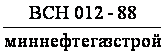 1.2. Настоящие ведомственные строительные нормы являются обязательными для всех организаций независимо от ведомственной принадлежности, осуществляющих строительство и реконструкцию стальных магистральных и промысловых трубопроводов, сооружаемых в соответствии с действующими нормами и правилами.Оформление документации и приемка в эксплуатацию зданий и сооружений, в том числе инженерных коммуникаций, расположенных на площадках КС, НПС, ГРС, СПХГ, ДКС и других наземных объектах, производится на основании соответствующих нормативных документов, утвержденных Госстроем СССР.1.3. Порядок назначения Государственных приемочных и рабочих комиссий, их права и обязанности, порядок работы и ответственность сторон, участвующих в сооружении и приемке законченных строительством объектов, а также форма актов рабочей комиссии и Государственной приемочной комиссии указаны в СНиП 3.01.04-87.1.4. Документация, оформляемая в процессе строительства, подразделяется на:приемо-сдаточную, представляемую по п.2.1 генподрядчиком рабочей комиссии, а затем представляемую заказчиком по п.2.2 Государственной приемочной комиссии;текущую, т.е. внутреннюю документацию, оформляемую исполнителем работ для нужд производства.Приемо-сдаточная документация в процессе строительства оформляется основным исполнителем работ при участии представителей: дирекции строящегося объекта, технического надзора заказчика, других заинтересованных организаций. Состав организаций и лиц, участвующих в оформлении приемо-сдаточной документации, конкретизирован:в п.2.1 и в п.2.2 (в части составления документов);в формах документов п.2.3 (в части подписания документов).Приемо-сдаточная документация на специальные объекты линейного строительства (переходы через крупные водоемы, транспортные магистрали, электрохимическую защиту, кабельные линии связи, линии электропередачи), оформляемая субподрядными организациями как основным исполнителем работ, представляется ими генподрядчику для предъявления рабочей комиссии.1.5. В процессе сдачи объекта генеральный подрядчик представляет рабочим комиссиям следующую приемо-сдаточную документацию:различные списки, перечни, ведомости, справки, паспорта, сертификаты и т.д. (п.3.5 "а" и "в" СНиП 3.01.04-87);исполнительную документацию.Исполнительная документация подразделяется на:исполнительную проектную документацию (п.3.5 "б" СНиП 3.01.04-87);исполнительную производственную документацию (по п.3.5 "г", "д", "е", "ж", "з", "к" СНиП 3.01.04-87).После окончания работы рабочей комиссии приемо-сдаточная документация передается заказчику (дирекции строящегося объекта).1.6. Текущая документация подразделяется на:обязательную;рекомендуемую.Текущая документация также является исполнительной производственной, но не представляется рабочим комиссиям и Государственной приемочной комиссии, не является приемо-сдаточной и предъявляется заказчику и инспектирующим организациям по их требованию.1.7. Исполнительная производственная документация - это совокупность документов (актов, журналов, заключений и др.), оформляемых в процессе сооружения объекта участниками строительства и заинтересованными организациями в целях юридического подтверждения:факта выполнения конкретных работ;требуемого уровня их качества, соответствия проекту и нормативной документации;участия конкретных исполнителей (организаций, подразделений или лиц);возможности производства последующих работ.1.8. Выполнение скрытых работ оформляется актами на скрытые работы, являющимися составной частью исполнительной производственной документации. Освидетельствование скрытых работ и составление актов в случаях, когда последующие работы должны начинаться после перерыва, следует производить непосредственно перед началом производства последующих работ.1.9. Число заполняемых в процессе сдачи-приемки работ экземпляров акта должно соответствовать числу сдающих и принимающих организаций.1.10. Исполнительная производственная документация должна оформляться непосредственно по ходу работ, без отставания. На завершающих этапах строительства документация должна быть оформлена:до начала продувок и промывок трубопровода - на все огневые и предшествующие им работы на продуваемом (промываемом) участке;до начала испытаний - на все работы, включая монтаж, планировку и ограждение крановых узлов;Примечание. В районах Крайнего Севера и Западной Сибири вопросы окончательной засыпки и ограждения решаются на месте в каждом конкретном случае по согласованию с заказчиком. Безопасность проведения всех работ по испытанию трубопроводов должна быть обеспечена во всех случаях.до начала работы рабочей комиссии - на все работы. Допускается по согласованию с заказчиком на указанный момент иметь невыполненными работы, не препятствующие нормальной эксплуатации, что отражается в "Перечне недоделок", составленном рабочей комиссией.1.11. До начала работы Государственной комиссии должны быть закончены все работы, включая отмеченные рабочей комиссией недоделки.1.12. Типовые перечни исполнительной производственной документации на специальные объекты линейного строительства (подводные переходы, переходы через транспортные магистрали, электрохимическую защиту) формируются на основе настоящего документа (с сохранением закрепленных в нем номеров форм) и приводятся в ведомственных нормативных документах на строительство соответствующих объектов.2. Приемо-сдаточная документация2.1. Состав документации, представляемой генеральнымподрядчиком рабочим комиссиям:2.1.1. перечень организаций и ответственных лиц, участвующих в строительстве; составляет ПТО (ОПО) управления (потока); (форма № 1.1);2.1.2. реестр исполнительной документации; составляет ПТО (ОПО) управления (потока); (форма № 1.2);2.1.3. комплект проектной исполнительной документации (комплект рабочих чертежей с надписями о соответствии выполненных в натуре работ или внесенными изменениями (по п.3.5 "б" СНиП 3.01.04-87); комплектует ПТО (ОПО) управления (потока);2.1.4. комплект исполнительной производственной документации, включая:формы исполнительной производственной документации;акты промежуточной приемки отдельных ответственных конструкций и узлов; (согласно приложению); комплектует ПТО (ОПО) управления (потока);2.1.5. ведомость установленной арматуры и оборудования; составляет ПТО (ОПО) управления (потока); (форма № 1.3);2.1.6. ведомость изменений проекта; составляет ПТО (ОПО) управления (потока); (форма № 1.4);2.1.7. паспорта и сертификаты на материалы и изделия (их заверенные копии), либо другие документы, удостоверяющие тип и качество материалов, конструкций и деталей, примененных при производстве строительно-монтажных работ; комплектует ПТО (ОПО) управления (потока);2.1.8. журнал замечаний и предложений по ведению строительно-монтажных работ; ведет прораб участка; (форма № 1.5);2.1.9. материалы обследования и проверок, проводимых в процессе строительства инспектирующими организациями и органами государственного и другого надзора (предписания, акты комиссионного обследования качества строительства и др.); комплектует ПТО (ОПО) управления (потока);2.1.10. справка об очистке представленных к сдаче участков трубопроводов от строительных материалов, конструкций и техники; составляет ПТО (ОПО) управления (потока); подписывают представитель эксплуатирующей организации (ЛПУ, ЛПУМГ) и руководитель генподрядной организации;2.1.11. справка о проведении рекультивации на участке трубопровода; составляет ПТО (ОПО) управления (потока); (форма № 1.6);2.1.12. ведомость недоделок; составляет производственная служба заказчика (дирекции); (форма № 1.7);2.1.13. документация согласно п.3.5 "д", "е", "ж", "з" СНиП 3.01.04-87.2.2. Состав документации, представляемой заказчикомГосударственной приемочной комиссии:2.2.1. справка об устранении недоделок, выявленных рабочей комиссией; составляет производственная служба заказчика (дирекции); (форма № 1.8);2.2.2. справка о сметной и фактической стоимости строительства; составляет производственная служба заказчика (дирекции); (форма № 1.9);2.2.3. утвержденная проектно-сметная документация;2.2.4. сводные материалы рабочих комиссий (акты рабочих комиссий по СНиП 3.01.04-87 и формы по п.2.1); комплектует производственная служба заказчика (дирекции);2.2.5. паспорта на оборудование; комплектует производственная служба заказчика (дирекции);2.2.6. документы об отводе земельных участков; составляет производственная служба заказчика (дирекции);2.2.7. документ на специальное водопользование; составляет производственная служба заказчика (дирекции);2.2.8. справка об обеспечении принимаемого объекта эксплуатационными кадрами и предназначенными для их обслуживания санитарно-бытовыми помещениями, пунктами питания, жилыми и общественными зданиями; составляет производственная служба эксплуатирующей организации (ЛПУ, ЛПУМГ), подписывается ее представителем;2.2.9. справка об обеспечении средствами связи; составляет производственная служба эксплуатирующей организации (ЛПУ, ЛПУМГ), подписывается ее представителем;2.2.10. документы на геодезическую разбивочную основу для строительства, а также на геодезические работы в процессе строительства, выполняемые заказчиком; комплектует производственная служба заказчика (дирекции);2.2.11. справки: об основных технико-экономических показателях объекта, принимаемого в эксплуатацию, о соответствии вводимых в действие мощностей (для начального периода освоения проектной мощности) мощностям, предусмотренным проектом, а также перечни проектных, научно-исследовательских и изыскательских организаций, участвовавших в проектировании объекта, сдаваемого в эксплуатацию, входят непосредственно в текст акта государственной приемочной комиссии (по СНиП 3.01.04-87).Примечание. Документы, перечисленные в п.4.17 СНиП 3.01.04-87, представляются заказчиком одновременно с актом Государственной комиссии (приложение 9 СНиП 3.01.04-87). Состав собственно приложений к тексту акта Государственной комиссии см. п.2.4.6.2.3. Формы приемо-сдаточной документации2.3.1. Списки, перечни, ведомости, справкиПЕРЕЧЕНЬорганизаций и ответственных лиц, участвующихв строительствеМ.П.Начальник генподрядногоуправления (потока)                   _____________________   ___________   ____________(фамилия, инициалы)         (подпись)               (дата)Начальники субподрядныхорганизаций                                 _____________________    ___________   ____________(должность,                           (подпись)               (дата)фамилия, инициалы)_____________________    ___________    ____________(должность,                           (подпись)               (дата)фамилия, инициалы)РЕЕСТРисполнительной документацииСдал:Начальник ПТО (ОПО)управления (потока)                     _____________________   ___________   ____________(фамилия, инициалы)             (подпись)             (дата)Принял:Представитель заказчика (дирекции)                   _____________________   ___________   ____________(должность,                              (подпись)              (дата)фамилия, инициалы)ВЕДОМОСТЬустановленной арматуры и оборудованияНачальник ПТО (ОПО)управления (потока)                     _____________________   ___________   ____________(фамилия, инициалы)            (подпись)             (дата)Начальник                  производственного     (линейного) отдела заказчика (дирекции)                   _____________________   ___________   ___________(организация,                          (подпись)            (дата)фамилия, инициалы)Представитель ЛПУ(ЛПУМГ)                                        _____________________   ___________   ___________(должность, организация,     (подпись)          (дата)фамилия, инициалы)ВЕДОМОСТЬизменений проектаМ.П.Начальник управления(потока)                                           _____________________   ___________   ____________(фамилия, инициалы)           (подпись)              (дата)Руководительтехнадзора заказчика                   _____________________   ___________   ____________(организация,                         (подпись)              (дата)фамилия, инициалы)ЖУРНАЛзамечаний и предложений по ведениюстроительно-монтажных работНачало работ ____________ 19___ г.Окончание работ _________ 19___ г.М.П.Начальник управления(потока)                                           _____________________   ___________   ____________(фамилия, инициалы)           (подпись)             (дата)СПРАВКА о проведении рекультивации на участкетрубопровода _____________________от км/ПК ________________ до км/ПКСоставлена настоящая справка в том, что рекультивация научастке трубопровода _______________________________________________от км/ПК _________________________ до км/ПК ________________________проведена в соответствии с проектом ___________________________________,разработанным _____________________________________________________(наименование проектной организации, дата)и действующими нормативными документами ______________________________________________________________________________________________М.П.Руководитель генподряднойорганизации                                 _____________________   ___________    ___________(должность, организация,     (подпись)           (дата)фамилия, инициалы)Ответственный представительземлепользователя                       _____________________   ___________   ___________(должность, организация,     (подпись)          (дата)фамилия, инициалы)ВЕДОМОСТЬ НЕДОДЕЛОКна "     " ___________ 19____ г.М.П.Председательрабочей комиссии                        _____________________   ___________   ___________(должность, организация,     (подпись)          (дата)фамилия, инициалы)Начальник генподряднойорганизации                                 _____________________   ___________   ___________(управления, потока)                    (должность, организация,     (подпись)          (дата)фамилия, инициалы)СПРАВКА об устранении недоделок,выявленных рабочей комиссией"     " ___________ 19___ г.Составлена в том, что недоделки, выявленные рабочей комиссией по приемке законченной строительством ____________________________________________________________________(линейной части трубопровода,__________________________________________________________________________________км, электрохимической защиты, других объектов)_________________________________________________________________________________,поименованные в "Ведомости недоделок", устранены в полном объеме и в предусмотренные указанной "Ведомостью" сроки.М.П.Председательрабочей комиссии                        _____________________   ___________   ___________(должность, организация,    (подпись)           (дата)фамилия, инициалы)Начальник генподрядной организации                                 _____________________   ___________   ___________(управления, потока)                    (должность, организация,    (подпись)           (дата)фамилия, инициалы)СПРАВКАо сметной и фактической стоимости строительства____________________________________________________(название трубопровода, привязка участка)"     " ____________ 19___ г.М.П.Руководитель заказчика(дирекции)                                 _____________________   ___________   ____________(фамилия, инициалы)         (подпись)           (дата)Главный бухгалтер                    _____________________   ___________   ____________(фамилия, инициалы)        (подпись)           (дата)2.3.2. Исполнительная производственная документацияи акты промежуточной приемкиАКТ №на закрепление трассы (площадки)от  "     " __________ 19___ г.Составлен представителями: проектного института ____________________________________________________________________________________________________________________,(наименование института)                 (должность, фамилия, инициалы)заказчика _________________________________________________________________________,(должность, организация, фамилия, инициалы)генподрядчика ____________________________________________________________________,(должность, организация, фамилия, инициалы)субподрядной организации инженерной подготовки строительства __________________________________________________________________________________________________________,(должность, организация, фамилия, инициалы)геодезиста ________________________________________________________________________(должность, организация, фамилия, инициалы)в том, что закрепление трассы ________________________________________________ провода,площадки _______________________ на участке от км _____________________________ ПК докм ___________________________ ПК произведено согласно "Инструкции о порядке закреплений и сдачи заказчиком трасс магистральных трубопроводов, площадок жилищного строительства и внеплощадочных коммуникаций", рабочим чертежам и СНиП 3.01.03-84.По трассе (площадке) установлено ______________________________________ постоянныхи _______________________________ временных реперов. Вся трасса закреплена ____________________________________________________________________________________________(железобетонными, металлическими, деревянными и др.)столбиками с указанием пикетажа.Сдал:Представитель                           _____________________   ___________   ____________проектного института                   (фамилия, инициалы)         (подпись)           (дата)Принял-сдал:Представитель заказчика          _____________________   ___________   ____________(фамилия, инициалы)        (подпись)           (дата)Принял-сдал:Представитель                          _____________________   ___________   ____________генподрядной организации          (фамилия, инициалы)        (подпись)          (дата)Принял:Представитель                         _____________________   ___________   ____________субподрядной организации         (фамилия, инициалы)         (подпись)          (дата)РАЗРЕШЕНИЕна право производства работот "     " ____________ 19___ г.Разрешается произвести работы по _________________________________________________(указать вид работ)на трассе _______________________ провода, площадке __________________________________на участке: от км/ПК _____________________ до км/ПК __________________________________или наименование линии по схеме ____________________________________________________общей протяженностью __________________________________ м.Регламентированные проектом подготовительные работы _______________________________________________________________________________________________________________,(перечислить выполненные работы)завершение которых технологически необходимо для начала указанных выше основных работ в пределах полосы отвода трубопровода (площадки), в том числе и геодезическая разбивка трассы в горизонтальной и вертикальной плоскостях, выполнены в полном объеме, в соответствии с проектом, чертеж № _______________, действующими нормами и правилами __________________________________________________________________________________и приняты по акту № ________________________ журналу № ______________________________от ____________________________(дата)М.П.Руководитель заказчика             _____________________   ___________   ____________(дирекции)                                    (организация,                      (подпись)           (дата)фамилия, инициалы)Начальник генподрядного         _____________________   ___________   ____________управления (потока)                     (организация,                     (подпись)           (дата)фамилия, инициалы)СПИСОК СВАРЩИКОВот "     " _____________ 19___ г.М.П.Начальник                                  _____________________   ___________   ____________управления (потока)                     (фамилия, инициалы)        (подпись)           (дата)Главный сварщик                      _____________________   ___________   ____________(организация,                     (подпись)           (дата)фамилия, инициалы)ЖУРНАЛпроизводства земляных работот км ___________ ПК __________ и до км ________ ПК ___________Производитель работ______________________________(должность, организация,______________________________фамилия, инициалы)Начало работ _______________ 19___ г.Окончание работ ____________ 19___ г.ЖУРНАЛЗАБИВКИ СВАЙ(с №_________ по №_________)Начало ___________________                                  Окончание __________________1. Система копра2. Тип молота3. Масса ударной части молота                                              кг4. Давление (воздуха, пара)                                                    МПа5. Тип и масса наголовника                                                    кгСвая № ______________________ (по плану свайного поля)1. Дата забивки2. Марка, тип сваи3. Абсолютная отметка поверхности грунта и сваи4. Абсолютная отметка острия сваи5. Проектный отказ, см6. Фактический отказ от залога в 10 ударовПроизводитель работ                 _____________________   ___________   ____________(должность,                        (подпись)           (дата)фамилия, инициалы)СВОДНАЯ ВЕДОМОСТЬ ЗАБИТЫХ СВАЙ (с № _________ по № __________)Начало _________________                                                             Окончание ________________Производитель работ                _____________________   ___________   ____________(должность,                       (подпись)            (дата)фамилия, инициалы)ЖУРНАЛсварки труб _________________________________________(на трассе, трубосварочной базе, площадке)на участке от км/ПК ____________ до км/ПК ___________стыки с № _________________ по № ____________________Производитель работ    __________________________________________________(должность, организация, фамилия,__________________________________________________инициалы)Начало работ _______________ 19___ г.Окончание работ ____________ 19___ г.Продолжение формы № 2.6Продолжение формы № 2.6Продолжение формы № 2.6Продолжение формы № 2.6аПродолжение формы № 2.6аПродолжение формы № 2.6аПродолжение формы № 2.6аПродолжение формы № 2.6аПродолжение формы № 2.6аАКТ №на сварку гарантийного стыкаот "     " ___________ 19___ г.Мы, нижеподписавшиеся: представитель технадзора заказчика ________________________________________________________, производитель работ _______________________________(должность, фамилия, инициалы)                                                                          (должность,______________________ и представитель службы контроля качества _____________________фамилия, инициалы)________________________________________________ составили  настоящий акт в том, что в(должность, фамилия, инициалы)нашем присутствии произведена сварка гарантийного стыка на ПК _______________км __________________ провода.Сборка и сварка стыка произведены в полном соответствии с требованиями нормативных документов ______________________________________, о чем произведены записи в журнале сварочных работ.Стык проконтролирован ________________________________________________________(указать метод контроля и дату)и согласно заключению № ___________________ от __________________ признан годным.Стык занесен в журнал сварочных работ под номером __________________________________(указать номер)Представитель                                _____________________   ___________   ____________технадзора заказчика                        (организация,                         (подпись)              (дата)фамилия, инициалы)Производитель работ                   _____________________   ___________   ____________(фамилия, инициалы)          (подпись)              (дата)Представитель службы                _____________________   ___________   ____________контроля качества                             (организация,                        (подпись)              (дата)фамилия, инициалы)АКТ № ______ на заварку технологических отверстий"     " _____________ 19__ г.Мы, нижеподписавшиеся, производитель работ ____________________________________________________________________________________________________________________,(должность, организация, фамилия, инициалы)представитель технадзора заказчика _________________________________________________,(должность, организация, фамилия,________________, представитель службы контроля качества ____________________________инициалы)                                                                                                             (должность,______________________________________________, составили настоящий акт в том,организация, фамилия, инициалы)что на ПК ___________________ км трубопровода _________________________________(наименование)произведена заварка технологических отверстий путем вварки патрубка (заплаты). Патрубок (заплата) изготовлен (а) из трубы _______________ сталь ________________ с заглушкой ________________ сталь ________________. Вварка патрубка (заплаты) произведена электродами ______________________, электросварщиком ____________________________,шифр _______________.Сварной шов проконтролирован _________________________________________________физическим методом ______________________ и признан годным.Заключение № _______________ от "     " ______________ 19___ г.Производитель работ                   _____________________   ___________   ____________(фамилия, инициалы)            (подпись)             (дата)Представитель                               _____________________   ___________   ____________технадзора заказчика                        (фамилия, инициалы)            (подпись)            (дата)Представитель службы               _____________________   ___________   ____________контроля качества                            (фамилия, инициалы)             (подпись)            (дата)% контроля по проектуЗАКЛЮЧЕНИЕ №от ______________ 19____ г.по проверке качества сварных соединенийфизическими методами контроля Метод контроля _______________________(Р, Г, М)Стык принял по внешнему видудефектоскопист:                                             _____________________   ___________   ____________(фамилия, инициалы)            (подпись)             (дата)Контроль произвелдефектоскопист:                                             _____________________   ___________   ____________(фамилия, инициалы)            (подпись)             (дата)Заключение далдефектоскопист:                                             _____________________   ___________   ____________(фамилия, инициалы)            (подпись)            (дата)Производитель сварочно-монтажныхработ с результатами контроляознакомлен и заключение получил:         _____________________   ___________   ____________(должность,                             (подпись)            (дата)фамилия, инициалы)Расположение снимков при просвечивании стыков:Стык № ______________ Стык № __________________Клеймо № ____________ Клеймо № ________________Диаметр _____________ Диаметр _________________ЗАКЛЮЧЕНИЕ № _______от _______________ 19___ г.по ультразвуковому контролю качества сварных соединенийКонтроль качества сварных стыков ________________________________________________(объект, наименование_______________________________________________________________________________трубопровода или узла, цеха, участка, блока)выполняется ультразвуковым дефектоскопом типа ______________________________________________________________, рабочая частота _________________________________ МГц.Оператор __________________________(фамилия, инициалы)Удостоверение № ___________________РЕЗУЛЬТАТЫ КОНТРОЛЯДефектоскопист УЗК                __________________________   ___________   __________(фамилия, инициалы)                    (подпись)            (дата)ЗАКЛЮЧЕНИЕ № _____от "     " ___________ 19___ г.по качеству сварных соединений,сваренных электроконтактной сваркойЗамеры произвел работник службыконтроля качества                                      ______________________   ____________   _________(должность,                                 (подпись)             (дата)фамилия, инициалы)Заключение выдал работник службыконтроля качества                                      ______________________   ____________   _________(должность,                                 (подпись)            (дата)фамилия, инициалы)ЗАКЛЮЧЕНИЕ № _______от ______________ 19___ г.о результатах механических испытанийконтрольных и допускных сварных соединенийПродолжение формы № 2.12Продолжение формы № 2.12Продолжение формы № 2.12РАЗРЕШЕНИЕ № _________на право производства изоляции трубопровода(подводного перехода)"     " _____________ 19___ г.Мы, нижеподписавшиеся: представитель технадзора заказчика______________________________________________________________________________,(должность, фамилия, инициалы)производитель работ ______________________________________________________________(должность, фамилия, инициалы)и представитель службы контроля качества ____________________________________________(должность, фамилия,_______________________________________________________________________________инициалы)установили, что участок трубопровода _______________________________________________(наименование)(подводный переход через _________________________________________________________)(наименование)общей протяженностью _________________________________________________________ мсварен и испытан (для подводного перехода) в соответствии с требованиями проекта, рабочие чертежи №На участке выполнены предусмотренные технологические разрывы. Трубопровод осмотрен, не имеет механических повреждений, вмятин, царапин.Сварные стыки проконтролированы физическими методами в объеме проекта и признаны годными, о чем сделаны записи в журнале сварочных работ.На основании изложенного разрешается выполнять очистку, праймирование, изоляцию ____________________ провода на указанных участках (подводного перехода через __________________________).Представитель                              _____________________   ___________   ____________технадзора заказчика                        (организация,                       (подпись)               (дата)фамилия, инициалы)Производитель работ                 _____________________   ___________   ____________(фамилия, инициалы)         (подпись)              (дата)Представитель службы              _____________________   ___________   ____________контроля качества                             (организация                        (подпись)              (дата)фамилия, инициалы)ЖУРНАЛИЗОЛЯЦИОННО-УКЛАДОЧНЫХ РАБОТ И РЕМОНТА ИЗОЛЯЦИИот км _____________ ПК ______________до км _____________ ПК ______________Начало работ _____________ 19____Окончание работ ___________ 19____Продолжение формы № 2.14аПродолжение формы № 2.14аАКТ №на приемку уложенного и забалластированного трубопроводаот "     " _____________ 19___ г.Мы, нижеподписавшиеся: представитель технадзора заказчика______________________________________________________________________________,(должность, фамилия, инициалы)производитель изоляционно-укладочных работ _________________________________________(должность,______________________________________________________________________________,фамилия, инициалы)производитель работ по балластировке _______________________________________________(должность,______________________________________________________________________________,фамилия, инициалы)производитель теплоизоляционных работ _____________________________________________(должность,_______________________________________________________________________________фамилия, инициалы)производитель работ по монтажу КИП _______________________________________________(должность,______________________________________________________________________________,фамилия, инициалы)и представитель службы контроля качества ____________________________________________(должность,______________________________________________________________________________,фамилия, инициалы)составили настоящий акт в том, что на участке _________________________________________проводаот км _____________ ПК до км ____________ ПК _____________от км _____________ ПК до км ____________ ПК _____________от км _____________ ПК до км ____________ ПК _____________общей протяженностью _________________________ м выполнен комплекс работ по изоляции, укладке, балластировке (закреплению на проектных отметках) и монтажу соединительных проводов КИП.Изоляционное покрытие представляет собой _________________________________________________________________ типа изоляции толщиной _____________________________ мм соберткой ____________________________, нанесенной в __________________________ слоя.(указать вид обертки)Изоляционное покрытие выполнено в соответствии с требованиями проекта, рабочие чертежи № _________________. Проверка качества очистки и праймирования производилась ____________________________________,(визуально, прибором)адгезия изоляционного покрытия проверена ___________________________________________(указать чем: метод надреза_______________________________________________________________________________треугольника, адгезиметром)и соответствует требованиям ГОСТ 25812-83.Проверка сплошности изоляционного покрытия производилась искровым дефектоскопом в местах, вызывавших сомнение.Изолированный участок ______________ провода уложен в подготовленную траншею на проектные отметки, что подтверждено геодезической съемкой, нанесенной на рабочие чертежи № ___________________. Укладка произведена без провисов и недопустимых отклонений от оси.Имевшиеся в процессе работы замечания по качеству работ занесены в журнал производства изоляционно-укладочных работ и устранены.После укладки ____________________ проводаот км _____________ ПК до км ____________ ПК ___________________от км _____________ ПК до км ____________ ПК ___________________установлено ________________________ утяжелителей марки _______________________ от км _______________ ПК _____________ до км ___________ПК _____________ с шагом _____________ м,___________ от км _______________ ПК _____________ до км ___________ПК _____________ с шагом _____________ м,___________ от км _______________ ПК _____________ до км ___________ПК _____________ с шагом _____________ м, установлено ______________анкерных устройств типа ________________ с шагом ______________ м.На участке общей протяженностью ________________ мот км _____________ ПК до км ____________ ПК __________________от км _____________ ПК до км ____________ ПК __________________произведена балластировка нетканым синтетическим материалом типа _________________ с засыпкой ______________ грунтом. Полотнища НСМ сварены между собой.Для предохранения изоляционного покрытия от повреждений в соответствии с проектом под ______________________________________________________(утяжелители, анкера)установлены ________________________________________________________(защитные коврики, деревянные маты и др.)размером _____________ в _____________ слоя.Повреждения изоляционного покрытия после установки средств балластировки ликвидированы, о чем сделаны записи в журнале производства работ.Соединительные провода контрольно-измерительных пунктов выполнены из провода сечением ____________________ и присоединены к _________________ проводу на ПК ______________________________________________________ способом ________________ ______________________________________________________________________________.Места присоединения КИП к ___________ проводу изолированы. На участке проведено контрольное выдергивание анкерных устройств в объеме ________ устройств, что соответствует требованиям проекта, рабочие чертежи № ____________________________.Критическая нагрузка замерялась динамометром марки _________________________, поверенным ________________ и составила _____________ т,(дата поверки)что ____________________________ проектную, составляющую _________ т.(соответствует, превышает)На участке от ПК __________________ до ПК _____________________ протяженностью ______________ м _______________ провода выполнена футеровка рейкой размером ______________мм, обеспечивающая защиту изоляционного покрытия от повреждений. Футеровка выполнена в соответствии с требованиями проекта и рабочих чертежей № __________.На участке от ПК _________________ до ПК ______________________ выполнена теплоизоляция ___________________________________________________________________(указать конструкцию)______________________________________________________________________________.Работы выполнены в соответствии с требованиями нормативных документов и проекта, рабочие чертежи № __________________________.На основании изложенного указанные в акте работы считаются принятыми, разрешается засыпка участковот км _____________ ПК до км ____________ ПК __________________от км _____________ ПК до км ____________ ПК __________________общей протяженностью ______________________ м.Представитель технадзора               _________________   _____________   _____________заказчика                                             (организация,                       (подпись)                (дата)фамилия, инициалы)Производитель                                   _________________   _____________   _____________изоляционно-укладочных               (организация,                       (подпись)                (дата)работ                                                    фамилия, инициалы)Производитель работ                       _________________   _____________   _____________по балластировке                              (организация,                      (подпись)                (дата)фамилия, инициалы)Производитель                                   _________________   _____________   _____________теплоизоляционных работ              (организация,                      (подпись)               (дата)фамилия, инициалы)Производитель работ                       _________________   _____________   _____________по монтажу КИП                               (организация,                      (подпись)              (дата)фамилия, инициалы)Представитель службы                    _________________   _____________   _____________контроля качества                             (организация,                      (подпись)              (дата)фамилия, инициалы)АКТ №о контроле сплошности изоляционногопокрытия засыпанного трубопроводаот "     " ____________ 19___ г.Мы, нижеподписавшиеся, представитель технадзора заказчика ______________________________________________________________________________,(должность, фамилия, инициалы)производитель работ _____________________________________________________________,(должность, фамилия, инициалы)и представитель службы контроля качества ____________________________________________(должность, фамилия,_____________________________________________________ составили настоящий акт в том,инициалы)что на участке трубопровода протяженностью __________________________ м от км _____________ ПК ___________ до км ____________ ПК _________ искателем повреждений ______________________________________________(указать марку прибора)проверено качество изоляционного ________________________________________(указать конструкцию покрытия)покрытия ____________________ типа толщиной ______________ мм с оберткой __________________ в ________________ слоев.(тип)В результате проверки по данным прибора обнаружены повреждения изоляционного покрытия в ____________________ местах на ПК _____________________________________________________________________________________________________________________(перечислить пикеты)общей протяженностью _______________________ м.При шурфовке мест предполагаемых повреждений изоляционного покрытия фактические повреждения обнаружены на ______________________________________________________________________________________________________________________________________общей протяженностью ____________________ м.Все повреждения изоляционного покрытия исправлены, проверены искровым дефектоскопом, о чем сделаны записи в журнале изоляционно-укладочных работ.Представитель технадзора             ___________________   _____________   _____________заказчика                                            (организация,                          (подпись)                 (дата)фамилия, инициалы)Производитель                                 ___________________   _____________   _____________работ                                                    (организация,                         (подпись)                 (дата)фамилия, инициалы)Представитель службы                  ___________________   _____________   _____________контроля качества                             (фамилия,                               (подпись)                 (дата)инициалы)АКТ №приемки кранового узла, узла приемки и пуска очистных устройстви других монтажных узлов под наладку и засыпкуот "     " ____________ 19___ г.Мы, нижеподписавшиеся, представитель заказчика _________________________________________________________________________________________________________________,(должность, фамилия, инициалы)производитель общестроительных работ ______________________________________________,(должность, фамилия, инициалы)производитель монтажных работ ____________________________________________________,(должность, фамилия, инициалы)производитель изоляционных работ _________________________________________________,(должность, фамилия, инициалы)представитель службы контроля качества _____________________________________________(должность, фамилия, инициалы)составили настоящий акт в том, что на участке км _______ ПК ________ выполнен комплекс работ по сооружению фундаментов и монтажу _______________________________________________________________________________________________________________________(узла подключения, кранового узла, узла приема с прилегающими_______________________________________________________________________________участками трубопровода длиной _______________ м, узла запуска______________________________________________________________________________.очистного поршня и др.)Фундаменты выполнены на _____________________________________________________(песчаном основании, на песчаной или______________________________________________________________________________.земляной подушке, свайном основании)Свайные основания выполнены на ___________________ сваях.(тип свай)Установленные на основании фундаменты представляют собой ____________________________________________.(указать конструкцию)Конструктивное выполнение, привязка, изоляция фундаментов, размеры, фактические отметки соответствуют проекту, рабочие чертежи № __________________, что подтверждается прилагаемым журналом свайных работ и исполнительной схемой фундаментов.На фундаменты установлены ____________________________________________________(перечислить краны, задвижки и другое______________________________________________________________________________.оборудование с указанием диаметров)Сварочно-монтажные работы выполнены в соответствии с требованиями нормативных  документов  и приняты актом-разрешением на изоляцию № _______________ от "     " ______________.Изоляция узла выполнена ручным способом ________________________________________(полимерными лентами,___________________________.битумной изоляцией)Записи о проведенных изоляционных работах приведены в журнале изоляционных работ.Все работы по монтажу, сварки и изоляции __________________ узла_______________ выполнены в соответствии с действующими нормами и правилами, требованиями проекта, рабочие чертежи № _____________.Проверка сплошности изоляционного покрытия искровым дефектоскопом показала отсутствие дефектов. Разрешается наладка технологического оборудования  и засыпка ___________________ узла __________________________.Представитель                                   _________________   _____________   _____________заказчика                                             (организация,                      (подпись)                (дата)фамилия, инициалы)Представитель генподряднойорганизации (производитель         _________________   _____________   _____________общестроительных работ)               (организация,                     (подпись)                (дата)фамилия, инициалы)Производитель монтажных            _________________   _____________   _____________работ                                                    (организация,                     (подпись)                (дата)фамилия, инициалы)Производитель                                 __________________   _____________   _____________изоляционных работ                        (организация,                      (подпись)               (дата)фамилия, инициалы)Представитель службы                  __________________   _____________   _____________контроля качества                            (организация,                       (подпись)              (дата)фамилия, инициалы)РАЗРЕШЕНИЕ №на очистку полости и испытание уложенного участка трубопроводаот "      " ___________ 19___ г.Разрешается приступить к _______________________________________________________(указать вид работ: очистка (промывка),_______________________________________________________________________________испытание на прочность или герметичность, вытеснение используемого____________________________ давлением ___________________ МПа (кгс/см2)для испытания агента)_______________________________________________________________________________(указать название агента, используемого для испытания, очистки,_______________________________________________________________________________промывки и др.)с пропуском ____________________________________________________________________(заполняется при производстве очистки: указать____________________________________ на участке от км/ПК ______________количество, тип очистных устройств)до км/ПК _________________ общей протяженностью __________________ м в соответствии с требованиями действующих норм и правил, специальной инструкции № ___________ от "     " _____________ 19___ г., согласованной и утвержденной в установленном порядке.Работы на указанном участке выполнены в требуемом ВСН _____________ объеме и в соответствии с проектом. Зона в пределах минимальных расстояний по СНиП _____________________ и другим действующим нормам и правилам _______________________________________________________________________________(освобождена от жилых домов,______________________________________________________________________________.строений, строительной техники и материалов)Исполнительная документация проверена и имеется в требуемом объеме.Представитель ЛПУ                     ____________________   ______________   ___________(ЛПУМГ)                                        (должность, организация,        (подпись)                  (дата)фамилия, инициалы)Представитель технадзора          ____________________   ______________   ___________заказчика                                        (должность, организация,         (подпись)                 (дата)фамилия, инициалы)Представитель                              ____________________   ______________   ___________генподрядчика                              (должность, организация,         (подпись)                 (дата)фамилия, инициалы)АКТ №на очистку полости трубопроводаот "     " ______________ 19___ г.Составлен комиссией, назначенной приказом ______________________________________________________________________________________________________________________(наименование организации)от "   " ____________ 19___ г. в составе:Председатель комиссии: ________________________________________________________(должность, организация, фамилия, инициалы)Члены комиссии: _____________________________________________________________________________________________________________________________________________________________________________________________________________________________________________________в том, что произведена ______________ кратная очистка полости _______________________ трубопровода, диаметром _______________________ мм на участке от км/ПК ____________________ до км/ПК __________________ общей протяженностью __________________ м.Очистка выполнена в соответствии с требованиями СНиП _________________________, проекта, специальной инструкции, согласованной и утвержденной "     " _____________ 19___ г. в установленном порядке способом ___________________________________________________(продувки, промывки, протягивания,_______________________________________________________________________________вытеснения загрязнения в потоке жидкости, вид рабочей среды_______________________________________________________________________________- газ, воздух, вода и т.п.)с пропуском _______________________________________ в количестве _________________(указать тип очистного устройства)_____________________ шт.Очистка внутренней полости трубопровода производилась до выхода всех запасованных поршней и чистого ______________________________________________________________.(воздуха, газа, воды и т.д.)Заключение комиссии: _________________________________________________________(указать результаты приемки очистки_______________________________________________________________________________полости трубопровода, какие последующие работы разрешается_______________________________________________________________________________производить)______________________________________________________________________________.М.П.Председатель комиссии                  __________________   _____________   ______________(фамилия, инициалы)          (подпись)                   (дата)Члены комиссии:                              __________________   _____________   ______________(фамилия, инициалы)           (подпись)                 (дата)__________________   _____________   ______________(фамилия, инициалы)           (подпись)                 (дата)__________________   _____________   ______________(фамилия, инициалы)           (подпись)                (дата)__________________   _____________   ______________(фамилия, инициалы)           (подпись)                (дата)АКТ №от "     " _____________ 19___ г.__________________________________________________________________________________(гидравлического, пневматического, комбинированного)испытания на прочность, проверки на герметичность и удаления ______________ после (воды и др.)испытания трубопровода или смонтированного в объеме пускового комплекса оборудования КС, НПС, СПХГ, ГРС, УЗРГ и др.Составлен комиссией, назначенной приказом ________________________________________(наименование____________________ от "     " ___________ 19___ г. в составе:организации)Председатель __________________________________________________(должность, организация, фамилия, инициалы)Члены комиссии: ____________________________________________________________________________________________________________________________________________________________________________________________в том, что "     " ____________ 19___ г. проведено _______________________________________(пневмо, гидро)испытание на прочность _____________________________________________________________(трубопровода, узла, блока и др.)на ________________________________________________________________________________(участке от км _______________ ПК ______________________________________________________________________________________________________до км ___________ ПК ____________ общей протяженностью __________ м,________________, в соответствии с требованиями СНиП(площадке)_____________________________, проекта ____________________________, специальной инструкции, согласованной и утвержденной "     " _________ 19___ г. в установленном порядке. Испытание на прочность выполнено при давлении в нижней точке ______________ МПа (кгс/см2), в верхней точке __________________ МПа (кгс/см2).Время выдержки под испытательным давлением составило _________________ ч.В течение испытания давление измерялось техническими манометрами №№ ____________ или дистанционными приборами №№ _______________, самопишущими манометрами №№ _______________, опломбированными, имеющими паспорта, класс точности приборов ______________________ со шкалой давления __________________________(не ниже I)                                                              (не менее 4/3 от__________________, проверенными госповерителем ____________________испытательного)                                                                           (дата)Заключение комиссии: __________________________________________(указать результат испытания)________________________________________________________________________________________________________________________________________После завершения испытания на прочность произведена проверка на герметичность давлением Рраб.макс. _________________ МПа (кгс/см2) в течение _____________ ч на __________________________________________________________________________________(участке от км ________ ПК __________________________________________________________________________________________до км ____________ ПК ___________ общей протяженностью ___________ м________________________________ в соответствии с требованиями СНиПплощадке ____________________)________________________________, проекта _________________________,специальной инструкции, согласованной и утвержденной "     " _____________19___ г. в установленном порядке.В течение проверки на герметичность давление измерялось техническими манометрами №№ _____________________ или дистанционными приборами №№ _____________, самопишущими манометрами №№ _____________, опломбированными, имеющими паспорта, класс точности приборов __________________ со шкалой деления ______________________(не ниже 1-го)                                                (не менее 4/3 от_______________, проверенными госповерителем ______________________испытательного)                                                                          (дата)Заключение комиссии: __________________________________________(указать результат___________________________________________________________________.проверки на герметичность)Удаление _______________ после испытания ______________________(воды и др.)                                         (трубопровода, узла,__________________________ на ______________________________________блока и др.)                              (участке км/ПК _________ до км/ПК _______________________________________________________________________________________ общей протяженностью _____________ м, площадке _______)проведено в соответствии с требованиями СНиП ______________________, проекта _______________, специальной инструкции, согласованной и утвержденной "     " ______________ 19___ г. в установленном порядке путем __________________________________________________________________________________(пропуска поршня-разделителя, продувки воздухом, газом,________________________. При этом были применены поршни-разделители слива самотеком и т.д.)_____________________ в количестве ___________ шт.(указать тип поршня)Удаление ______________ проводилось до ________________________(воды и др.)                                    (выхода чистого воздуха,_________________________________________________________________________________.газа, прекращения выхода воды)Заключение комиссии: _________________________________________(указать результат удаления воды и др.__________________________________________________________________________________после испытания, какие последующие работы разрешается производить)___________________________________________________________________Председатель комиссии               ___________________   _____________   ______________(фамилия, инициалы)          (подпись)              (дата)Члены комиссии:                         ____________________   _____________   ______________(фамилия, инициалы)          (подпись)              (дата)____________________   _____________   ______________(фамилия, инициалы)          (подпись)              (дата)____________________   _____________   ______________(фамилия, инициалы)          (подпись)              (дата)РАЗРЕШЕНИЕ №на право производства предварительного (поэтапного)испытания трубопроводов и участков категории В, Iот "     " ___________ 19___ г.Разрешается приступить к поэтапному ___________________________(пневмо, гидро)испытанию на прочность и герметичность трубопроводов ___________________________________________________ общей протяженностью ________ м(наименование испытываемого участка)в соответствии с требованиями действующих норм и правил, специальной инструкции, согласованной и утвержденной "  " ____________  19 ___г. в установленном порядке.Испытание на прочность разрешается провести в _________________(количество)этапа при следующих значениях давления и продолжительности на каждом этапе:I этап ________________________________________________________(указать стадию строительства)давление ______________ МПа (кгс/см2), продолжительность ________ ч;II этап _______________________________________________________(указать стадию строительства)давление ________________ Па (кгс/см2), продолжительность _______ ч.Испытание на герметичность разрешается провести _____________________________________ давлением ___________ МПа (кгс/см2) в течение(испытательная среда)_______________________ ч.Объект готов к испытанию, требования действующих норм и правил соблюдены, очистка внутренней полости труб, монтажных узлов от земли, грязи, окалины и др. произведена способом ___________________________________________________________________________________________________________________________________________________________и принята по акту № _________ от "     " ________ 19___ г., исполнительная документация на выполненные работы проверена и прилагается в полном объеме.Представитель ЛПУ                     ______________________   ______________   ___________(ЛПУМГ)                                        (фамилия, инициалы)               (подпись)             (дата)Представитель                               ______________________   ______________   ___________технадзора заказчика                     (должность, организация,        (подпись)             (дата)фамилия, инициалы)Представитель                               ______________________   ______________   ___________генподрядчика                                (должность, организация,         (подпись)            (дата)фамилия, инициалы)АКТ №на предварительное (поэтапное) испытаниетрубопроводов и участков категорий В и Iот "     " ___________ 19___ г.Составлен представителями: субподрядчика-производителя работ________________________________________________________________________________,(должность, организация, фамилия, инициалы)генподрядчика ___________________________________________________________________,(должность, организация, фамилия, инициалы)технадзора заказчика ______________________________________________________________(должность, организация, фамилия, инициалы)в том, что предварительное испытание на прочность и герметичность трубопроводов ________________________________________________________________________________(наименование испытываемого участка)на участке км/ПК ___________ общей протяженностью ________________ мв ______________ этапа проведено в соответствии с требованиями(кол-во)действующих норм и правил, проекта, специальной инструкции, согласованной и утвержденной "    " ______________ 19___ г. в установленном порядке.Испытание на прочность I этапа _______________________________________(указать, на какой стадии_________________________________________________________ проведеностроительства: после сварки, до или после укладки и т.д.)______________________ давлением _________ МПа (кгс/см2) в течение(испытательная среда)______________ ч; II этапа ______________________ проведено ________(стадия строительства)______________________ давлением _________________ МПа (кгс/см2) в(испытательная среда)течение __________________ ч.В течение испытательного периода давление замерялось техническими манометрами №№ ______________ или дистанционными приборами №№ _______________, опломбированными, имеющими паспорта, класс точности приборов___________________________ с шкалой деления(не ниже I)_______________________________, проверенными госповерителем __________.(не менее 4/3 от испытательного)                                                                  (дата)Заключение о приемке испытания __________________________________(указать результат приемки)____________________________________________________________________________________________________________________________________________________________________Представитель                            ___________________   ______________   ___________субподрядной организации        (фамилия, инициалы)          (подпись)             (дата)Представитель                           ___________________   ______________   ___________генподрядной организации       (фамилия, инициалы)           (подпись)             (дата)Представитель                           ___________________   ______________   ___________технадзора заказчика                 (фамилия, инициалы)           (подпись)             (дата)АКТ №промежуточной приемки участков подключения КС, НПС, узлов приемаи пуска очистных устройств, узлов замера расхода и редуцирования газаот "     " ___________ 19___ г.Составлен руководителями: монтажной организации ___________________________________________________________________________________________________________________,(должность, организация, фамилия, инициалы)генподрядчика ____________________________________________________________________,(должность, организация, фамилия, инициалы)службы контроля качества___________________________________________________________(должность, организация, фамилия, инициалы)и технадзора заказчика _____________________________________________________________(должность, организация, фамилия, инициалы)в том, что работы по сооружению ____________________________________________________(наименование монтажного узла)на участке от км/ПК _____________ до км/ПК _________________________ выполнены вместе с прилегающими участками в полном объеме, в том числе и работы по благоустройству (планировка, отмостка площадок, устройство подъездов, пешеходных дорожек, ограждений и т.д.), в соответствии с действующими нормами и правилами __________________________________________________________________________________________________________________________________________________________________________________________________проектом по чертежам №№ ___________________ и имеющихся согласований__________________________________________________________________________________(указать все имевшие место отступления, от какого документа,__________________________________________________________________________________по какой причине они произошли,__________________________________________________________________________________кем и когда санкционированы)____________________________________________________________________________________________________________________________________________________________________Исполнительная документация проверена и прилагается в полном объеме, в том числе паспорта на соединительные детали и трубопроводную арматуру. Законченный строительством объект принят.М.П.Руководитель монтажной         ___________________   ______________   ___________организации                                (фамилия, инициалы)           (подпись)             (дата)Начальник генподрядного        ___________________   ______________   ___________управления (потока)                   (фамилия, инициалы)           (подпись)             (дата)Начальник  службы                   ___________________   ______________   ___________контроля качества                      (фамилия, инициалы)           (подпись)             (дата)Руководитель технадзора          __________________   ______________   ___________заказчика                                     (фамилия, инициалы)           (подпись)             (дата)АКТ №на укладку защитного футляра на переходетрубопровода через ____________________________ дорогу(автомобильную, железную)от "      " ____________ 19___ г.Составлен представителями: генподрядчика ______________________(должность,___________________________________, службы контроля качества ________организация, фамилия, инициалы)_____________________________________________, технадзора заказчика(должность, организация, фамилия, инициалы)__________________________________________________________________________________(должность, организация, фамилия, инициалы)в том, что на участке км/ПК ____________________ трубопровода перехода через ______________________ в соответствии с проектом по(наименование дороги)рабочему чертежу № ____________ уложен защитный футляр из стальных труб диаметром _______________ мм, протяженностью ______________ м, покрытый противокоррозионной изоляцией _____________________________(указать тип покрытия)и защищенный установкой _________________ шт. протекторов марки _____________________. Защитный потенциал соответствует проектному значению.Футляр готов под укладку перехода трубопровода через дорогу.Представитель                          ___________________   ______________   ___________генподрядной организации      (фамилия, инициалы)          (подпись)             (дата)Представитель службы           ___________________   ______________   ___________контроля качества                    (фамилия, инициалы)           (подпись)             (дата)Представитель технадзора     ___________________   ______________   ___________заказчика                                   (фамилия, инициалы)          (подпись)             (дата)АКТ №промежуточной приемки перехода трубопроводачерез ______________________________ дорогу(автомобильную, железную)от "    " __________ 19___ г.Составлен руководителями: монтажной организации ____________________________________________________________________________________________________________________(должность, организация, фамилия, инициалы)генподрядчика _____________________________________________________________________(должность, организация, фамилия, инициалы)службы качества контроля __________________________________________________________,(должность, организация, фамилия, инициалы)технадзора заказчика ________________________________________________________________(должность, организация, фамилия, инициалы)в том, что работы по сооружению перехода диаметром ____________ мм толщиной стенки __________________ мм через _______________________________________________________(наименование железной____________________ на участке от км/ПК ________ до км/ПК __________или автодороги)выполнены в полном объеме и в соответствии с действующими нормами, правилами и проектом по чертежу № ______________.Все работы по строительству перехода проконтролированы, приняты актами на скрытые работы. Результаты контроля отражены в журналах производства работ.Переход предварительно испытан давлением _________ кгс/см2 и уложен в защитный футляр, принятый актом от _____________ 19___г.Переход, уложенный в защитный футляр, испытан совместно с прилегающими участками (акт от ___________ 19___ г.) и на концах его установлены диэлектрические сальниковые уплотнения из ___________________________________. Электрический контакт между(указать уплотняющий материал)футляром и трубой отсутствует.Вытяжная свеча выполнена из труб диаметром _____________ мм, толщиной стенки _________ мм, общей протяженностью _____________ м.После завершения строительства восстановлено полотно дороги, откосы, кюветы; выполнены съезды с дороги.Исполнительная документация на переход проверена и прилагается в полном объеме. Законченный строительством переход через _____________________________________ принят.(авто-, железную дорогу)Руководитель монтажной           __________________   ______________   ___________организации                                 (фамилия, инициалы)         (подпись)             (дата)Начальник генподрядного         __________________   ______________   ___________управления (потока)                   (фамилия, инициалы)          (подпись)             (дата)Начальника службы                   __________________   ______________   ___________контроля качества                      (фамилия, инициалы)          (подпись)             (дата)Руководитель технадзора          __________________   ______________   ___________заказчика                                     (фамилия, инициалы)          (подпись)            (дата)ЖУРНАЛпоэтапной приемки подводного переходапод укладкуРАЗРЕШЕНИЕ №на укладку трубопровода через водную преградупротаскиванием на км/ПК _______________________от "    " ___________ 19___ г.Разрешается произвести протаскивание __________________ нитки перехода через __________________________________________________________________________________(наименование водной преграды)от км/ПК _________________ до км/ПК _________________ общей протяженностью ______________ м, зафутерованного и забалластированного согласно проекту по чертежу № __________.Повреждений изоляции не обнаружено. Сварочно-монтажные, изоляционные, земляные работы по разработке траншеи выполнены в полном объеме и в соответствии с проектом, действующими нормами и правилами, проконтролированы, о чем сделаны соответствующие записи в журналах работ и поэтапной приемки, и приняты.Ведомость промеров на момент подписания разрешения прилагается. Исполнительная документация проверена и прилагается в полном объеме.Представитель                              ______________________   ______________   ___________генподрядчика                               (должность, организация,         (подпись)             (дата)фамилия, инициалы)Представитель СРН УПТР          ______________________   ______________   ___________                                                        (должность, организация,         (подпись)             (дата)фамилия, инициалы)Представитель технадзора           ______________________   ______________   ___________заказчика                                        (должность, организация,         (подпись)             (дата)фамилия, инициалы)Приложение I к формам№ 2.28 и № 3.7ВЕДОМОСТЬпроектных и фактических отметок дна траншеипо оси_______________________________________нитки перехода через _________________________трубопроводы _______________________________от км/ПК ____________________________________(начало промеров)до км/ПК ____________________________________(конец промеров)Отметки горизонта воды, м:а) на начало промеров ___________________________б) на конец промеров ____________________________Дата промеров ________________________________________Представитель                             ______________________   ______________   ___________субподрядчика-                            (должность, организация,        (подпись)                (дата)исполнитель ПТР                          фамилия, инициалы)Представитель                             ______________________   ______________   ___________генподрядчика                              (должность, организация,        (подпись)               (дата)фамилия, инициалы)Представитель СРН УПТР          ______________________   _____________   ____________(должность, организация,        (подпись)              (дата)фамилия, инициалы)Представитель технадзора           ______________________   ______________   ___________заказчика                                        (должность, организация,       (подпись)               (дата)фамилия, инициалы)АКТ №на проверку укладки трубопровода в створе перехода через водную преградуот "     " ___________ 19___ г.Составлен представителями: субподрядчика-исполнителя ПТР __________________________________________________________________________________(должность, организация, фамилия, инициалы)генподрядчика ____________________________________________________________________,(должность, организация, фамилия, инициалы)СРН УПТР _______________________________________________________________________,(должность, организация, фамилия, инициалы)технадзора заказчика _______________________________________________________________(должность, организация, фамилия, инициалы)__________________________________________________________________________________в том, что проведенными контрольными линейными, угловыми измерениями и промерами уложенного подводного трубопровода _____________________ нитки перехода через __________________________________________________________________________________(наименование водной преграды)на участие от км/ПК ___________ до км/ПК ___________ общей протяженностью __________________________ м установлено, что укладка произведена согласно проекту по чертежу № __________________________ и имеющихся согласований __________________________________________________________________________________(указать существо согласований, дату, лицо,__________________________________________________________________________________организацию)__________________________________________________________________________________в полном соответствии с действующими нормами и правилами __________________________________________________________________________________(указать шифр и полное название норм, правил)и принята.Ведомость отметок трубопровода, уложенного в створе перехода, прилагается.Представитель субподрядчика-исполнителя ПТР                          __________________   ______________   ___________(фамилия, инициалы)         (подпись)              (дата)Представитель                               __________________   ______________   __________генподрядчика                               (фамилия, инициалы)         (подпись)             (дата)Представитель                              __________________   ______________   ___________СРН УПТР                                    (фамилия, инициалы)         (подпись)              (дата)Представитель технадзора          __________________   ______________   ___________заказчика                                       (фамилия, инициалы)         (подпись)             (дата)Приложениек форме № 2.29ВЕДОМОСТЬотметок заложения трубопровода диаметром ________________ мм по _____________ нитке перехода через _________________________от км/ПК ____________________________________________________(начало промеров)до км/ПК ____________________________________________________(конец промеров)Отметки горизонта воды, м:а) на начало промеров ________________б) на конец промеров _________________Дата промеров ________________________Представитель субподрядчика-   _____________________   ______________   ___________исполнителя ПТР                          (должность, организация,       (подпись)              (дата)фамилия, инициалы)Представитель                              _____________________   ______________   __________генподрядчика                              (должность, организация,       (подпись)              (дата)фамилия, инициалы)Представитель СРН УПТР,         ______________________   ______________   ___________производящий промеры               (должность, организация,       (подпись)              (дата)фамилия, инициалы)Представитель технадзора           ______________________   ______________   ___________заказчика                                        (должность, организация,       (подпись)             (дата)фамилия, инициалы)АКТ №на берегоукрепительные и дноукрепительные работыот "     " ____________ 19___ г.Составлен представителями: субподрядной организации, выполняющей ПТР _________________________________________________________________________________,(должность, организация, фамилия, инициалы)генподрядчика ____________________________________________________________________,(должность, организация, фамилия, инициалы)геодезической службы генподрядчика _________________________________________________,(должность, организация, фамилия, инициалы)СРН УПТР _______________________________________________________________________,(должность, организация, фамилия, инициалы)технадзора заказчика ________________________________________________________________(должность, организация, фамилия, инициалы)в том, что проведенной проверкой берегоукрепительных и дноукрепительных работ установлено:1. На левом берегу _______________________________________________________________(указывается конструкция укрепления в__________________________________________________________________________________надводном и подводном участке перехода)2. На правом берегу ________________________________________________________________________________________________________________________________________________3. По дну _______________________________________________________________________Берегоукрепительные и дноукрепительные работы выполнены в соответствии с проектом по чертежу № _________________ и приняты.Представитель субподрядчика -    __________________   ______________   ___________исполнителя ПТР                            (фамилия, инициалы)         (подпись)             (дата)Представитель                                __________________   ______________   ___________генподрядчика                                (фамилия, инициалы)         (подпись)              (дата)Представитель                                __________________   ______________   ___________СРН УПТР                                      (фамилия, инициалы)         (подпись)             (дата)Представитель технадзора            __________________   ______________   ___________заказчика                                        (фамилия, инициалы)         (подпись)              (дата)АКТ №промежуточной приемки ____________ ниткиперехода трубопровода через водную преградуот "     " ____________ 19___ г.Составлен комиссией, назначенной приказом _____________________(наименование____________________ от "___" __________ 19____ г. № _______________организации)в составе:Председатель комиссии _________________________________________(должность, организация, фамилия, инициалы)Члены комиссии ________________________________________________(должность, организация, фамилия, инициалы)________________________________________________________________________________________________________________________________________________,в том, что работы по сооружению перехода через _____________________(наименование водной____________ на участке от км/ПК ____________ до км/ПК ________________преграды)_____________________ общей протяженностью _______________ м выполнены вместе с прилегающими участками в полном объеме и в соответствии с действующими нормами и правилами ________________________________________________________________________проектом по чертежу № ____________________ с учетом имеющихся согласований __________________________________________________________________________________(указать все имевшие место отступления, от какого__________________________________________________________________________________документа, по какой причине они произошли, кем и когда__________________________________________________________________________________санкционированы)____________________________________________________________________________________________________________________________________________________________________После укладки трубопровода на дно траншеи в русловой и пойменной части комиссией выполнены контрольные линейные и угловые измерения в натуре на соответствие проектного его заложения. После завершения строительства выполнены дно- и берегоукрепительные работы и приняты по акту № _________ от "    " _________ 19___ г.Исполнительная документация проверена и прилагается в полном объеме, в том числе приложения к формам 2.28 и 2.29 (ведомости промеров глубин и заложения трубопровода, исполнительный профиль) и форма № 2.27.Законченный строительством переход принят.М.П.Председатель комиссии               ___________________   ___________   ____________(фамилия, инициалы)        (подпись)          (дата)Члены комиссии:                          ___________________   ___________   ____________(фамилия, инициалы)        (подпись)          (дата)___________________   ___________   ____________(фамилия, инициалы)        (подпись)          (дата)___________________   ___________   ____________(фамилия, инициалы)        (подпись)          (дата)___________________   ___________   ____________(фамилия, инициалы)        (подпись)          (дата)АКТ №на скрытые работы при сооружении заземления(рабочего, защитного, линейно-защитного)от "    " __________ 19___ г.Составлен представителями: заказчика ____________________________(должность, организация,_____________________, эксплуатирующей организации ___________________фамилия, инициалы)                                                                    (должность,________________________________, монтажной организации ______________организация, фамилия, инициалы)                                                    (должность,________________________________ в том, что _________________________организация, фамилия, инициалы)                                  (тип заземления,заземление _________________________________________________________наименование сооружения ЭХЗ)на участке км/ПК ___________________________________________________провода выполнено в соответствии с проектом, чертеж № _____________,разработанным ______________________________________________________(наименование проектной организации)"   " ____________ 19___ г., все соединения выполнены способом_________________________________ и заизолированы _________________.Отступления от проекта ____________________________________________________________________________________________________________согласованы с ______________________________________________________(должность лица, согласовавшего отступление,____________________________________________________________________организация, фамилия, инициалы)"    " _________ 19___ г.Заключение по результатам проверки:Выполненные заземления могут быть закрыты _________________________________________________________________________________________К акту прилагаются план-схема расположения заземления и результаты измерений сопротивления растеканию тока заземления.Представитель                               ___________________   ___________   ____________заказчика                                         (фамилия, инициалы)       (подпись)          (дата)Представитель                               ___________________   ___________   ____________эксплуатирующей организации    (фамилия, инициалы)       (подпись)          (дата)Представитель                              ___________________   ___________   ____________монтажной организации               (фамилия, инициалы)       (подпись)           (дата)Приложение к акту № _____от "    " ___________19___ г.Характеристика заземлителейРаботник монтажной                   ______________________   _____________   _________организации                                   (должность, организация,        (подпись)           (дата)фамилия, инициалы)АКТ №на скрытые работы при сооружении анодного заземленияот "    " _________ 19___ г.Составлен представителями: заказчика __________________________(должность, организация,____________________, эксплуатационной организации ___________________фамилия, инициалы)                                                                (должность,___________________________________________________________________,организация, фамилия, инициалы)монтажной организации ______________________________________________(должность, организация, фамилия, инициалы)в том, что анодное заземление ______________________________________(наименование сооружения ЭХЗ)на участке км/ПК _______________________________ провода выполнено в соответствии с проектом, чертеж № __________________, разработанного ______________________________________ "    " _____________ 19___ г.,(наименование проектной организации)все соединения выполнены способом ______________________ и заизолированы _______________.Отступления от проекта ____________________________________________________________________________________________________________согласованы с ______________________________________________________(должность лица, согласовавшего отступление,____________________________________________________________________организация, фамилия, инициалы)"     " _________ 19___ г.Характеристика анодного заземления:Сопротивление растеканию тока анодного заземления составляет ____________________ Ом при удельном электрическом сопротивлении грунта _____________ Ом.Параметры анодного заземления приведены в приложении к настоящему акту.Заключение по результатам проверки: ___________________________________________________________________________________________________________________________________________________________________К акту прилагаются план-схема расположения анодного заземления и результаты измерений сопротивления растеканию тока заземления.Представитель                                    ___________________   ___________   ____________заказчика                                              (фамилия, инициалы)       (подпись)            (дата)Представитель эксплуатационной    ___________________   ___________   ____________организации                                         (фамилия, инициалы)       (подпись)            (дата)Представитель монтажной                ___________________   ___________   ____________организации                                         (фамилия, инициалы)       (подпись)            (дата)Приложение к акту № _____от  "     " __________19___ г.ПАРАМЕТРЫанодного заземленияРаботник монтажной                   ______________________   _____________   ________организации                                   (должность, организация,       (подпись)           (дата)фамилия, инициалы)АКТ №на скрытые работы при сооружении протекторной установкиот "    " ___________ 19___ г.Составлен представителями: монтажной организации _________________________________________________________________________________,(должность, организация, фамилия, инициалы)эксплуатирующей организации ________________________________________(должность, организация, фамилия,________________, заказчика ________________________________________инициалы)                                        (должность, организация, фамилия,________________ в том, что протекторная установка выполнена на(инициалы)участке км/ПК ___________________ провода в соответствии с проектом электрооборудования по чертежу № _____________, разработанным______________________________________ "    " __________ 19___ г., все(наименование проектной организации)соединения выполнены способом ___________________________ и заизолированы ___________________.Отступления от проекта ____________________________________________________________________________________________________________согласованы с ______________________________________________________(должность лица, согласовавшего отступление,____________________________________________________________________организация, фамилия, инициалы)"     " ____________ 19___ г.Характеристика протекторной установкиЗаключение по результатам проверки: ________________________________________________________________________________________________________________________________________________________________________К акту прилагаются план-схема расположения протекторной установки и результаты измерений сопротивления цепи протектор-трубопровод, удельного сопротивления грунта, токоотдачи и разности потенциалов труба-земля.Представитель                              ___________________   ___________   ____________монтажной организации               (фамилия, инициалы)      (подпись)            (дата)Представитель                              ___________________   ___________   ____________эксплуатирующей организации   (фамилия, инициалы)       (подпись)           (дата)Представитель заказчика             ___________________   ___________   ____________(фамилия, инициалы)       (подпись)           (дата)АКТ №на скрытые работы при прокладке кабеляот "    " __________ 19___ г.Составлен представителями: монтажной организации _________________________________________________________________________________,(должность, организация, фамилия, инициалы)эксплуатирующей организации ________________________________________(должность, организация, фамилия,_________________, заказчика _______________________________________инициалы)                                             (должность, организация, фамилия,_________________ в том, что укладка кабеля, предназначенного дляинициалы)_______________________________________________________, выполнена в соответствии с проектом по чертежам №№ ________________, разработанным __________________________________________________________________(наименование проектной организации)"     " _____________ 19___ г., все соединения к _____________________(трубопроводу,______________________ выполнены способом ____________________________анодному заземлению)и заизолированы ___________________________________________________.Отступления от проекта ____________________________________________________________________________________________________________согласованы с ______________________________________________________(должность лица, согласовавшего отступление,____________________________________________________________________организация, фамилия, инициалы)"     " _____________ 19___ г.Характеристика кабеляЗаключение по результатам проверки: ___________________________________________________________________________________________________________________________________________________________________К акту прилагаются план-схема прокладки кабеля и чертежи узлов подключения.Представитель                              ____________________   ___________   ____________монтажной организации                (фамилия, инициалы)        (подпись)          (дата)Представитель                              ____________________   ___________   ____________эксплуатирующей организации    (фамилия, инициалы)         (подпись)          (дата)Представитель                              ____________________   ___________   ____________заказчика                                         (фамилия, инициалы)        (подпись)          (дата)АКТ №на скрытые работы при сооруженииконтрольно-измерительных пунктовот "     " ____________ 19___ г.Составлен представителями: монтажной организации ________________________________________________________________________________,(должность, организация, фамилия, инициалы)эксплуатирующей организации ________________________________________(должность, организация, фамилия,____________, заказчика ____________________________________________инициалы)                           (должность, организация, фамилия, инициалы)в том, что КИП выполнен в соответствии с проектом электрооборудования по чертежу № ______________, разработанным___________________________________________, "    " __________ 19___ г., все(наименование проектной организации)соединения выполнены способом _____________________________________,заизолированы ________________________ и имеют маркировку.Отступления от проекта ____________________________________________________________________________________________________________согласованы с ______________________________________________________(должность лица, согласовавшего отступление,____________________________________________________________________организация, фамилия, инициалы)"    " ___________ 19 ___ г.Характеристика контрольно-измерительного пунктаЗаключение по результатам проверки: ___________________________________________________________________________________________________________________________________________________________________К акту прилагается план-схема расположения контрольно-измерительных пунктов.Представитель                              ___________________   ___________   ____________монтажной организации               (фамилия, инициалы)      (подпись)           (дата)Представитель                              ___________________   ___________   ____________эксплуатирующей организации    (фамилия, инициалы)      (подпись)          (дата)Представитель                              ___________________   ___________   ____________заказчика                                        (фамилия, инициалы)       (подпись)          (дата)АКТ №на электромонтажные работы при сооружении устройствэлектрохимической защитыот "     " ___________ 19___ г.Составлен представителями: монтажной организации ________________________________________________________________________________,(должность, организация, фамилия, инициалы)эксплуатирующей организации ________________________________________(должность, организация, фамилия,_____________, заказчика ____________________________________________инициалы)                             (должность, организация, фамилия, инициалы)в том, что работы по монтажу оборудования ______________________(перечень____________________________________________________________________и основная техническая характеристика____________________________________________________________________оборудования)выполнены в соответствии с проектом, разработанным _________________(наименование_______________________ по чертежу № ____ "     " ________ 19___ г.проектной организации)Предъявленная техническая документация составлена в соответствии с требованиями действующих норм и правил и прилагается в полном объеме.Заключение по результатам проверки: ___________________________(оценить степень____________________________________________________________________готовности объекта для предъявления рабочей комиссии)____________________________________________________________________Приложения: 1. Ведомость изменений проекта (составляется по  форме № 1.4 и подписывается представителем  монтажной организации).2. Ведомость технических документов.3. Ведомость смонтированного оборудования  (составляется по форме № 1.3 и подписывается  представителем монтажной организации и  представителем заказчика).4. Исполнительная документация.Представитель                              ____________________   ___________   ____________монтажной организации                (фамилия, инициалы)        (подпись)           (дата)Представитель                              ____________________   ___________   ____________эксплуатирующей организации    (фамилия, инициалы)        (подпись)           (дата)Представитель                              ____________________   ___________   ____________заказчика                                        (фамилия, инициалы)        (подпись)           (дата)Приложение к форме № 2.37ВЕДОМОСТЬтехнических документов"     " __________ 19___ г.Представитель монтажнойорганизации                                  ______________________   ____________   ________(должность, организация,       (подпись)         (дата)фамилия, инициалы)2.4. Пояснения к оформлению приемо-сдаточной документации2.4.1. Пояснения к оформлению приемо-сдаточной документации приводятся только к тем формам документов, по которым требуется уточнение порядка их заполнения.2.4.2. Форма № 1.1. В список заносятся лица, ответственные за производство каждого вида выполняемых работ (мастера, прорабы и другие ответственные лица до начальника управления), а также лица, осуществляющие контроль за производством работ (работники служб контроля качества, геодезисты и другие).В список обязательно должны быть включены все лица, чьи подписи имеются в журналах производства работ и актах.2.4.3. Форма № 1.2. В реестр заносится вся приемо-сдаточная документация, в том числе исполнительная производственная и исполнительная проектная.В комплект исполнительной проектной документации входят все рабочие чертежи, в том числе планы и профили участков строительства с нанесенным на них фактическим положением трубопровода и его элементов. Каждый чертеж должен иметь штамп "В производство работ" и быть подписан руководителем строительной организации. Это означает, что данный чертеж является исполнительным. После выполнения работ согласно данному чертежу, на нем делается подпись "выполнено по проекту" и ставится подпись руководителя строительной организации, заверяемая в установленном порядке. При наличии отступлений от проекта на рабочий чертеж наносится фактическое положение трубопровода и другие необходимые изменения. Все изменения должны быть согласованы заказчиком и проектным институтом, о чем на соответствующих рабочих чертежах должны быть получены подписи, согласующие изменения проектных решений. Все подписи должны быть заверены в установленном порядке.2.4.4. Форма № 1.3. При заполнении этой формы арматура для крепления проводов, изоляторов, кабелей, тросов и т.д. - не вписывается.2.4.5. Форма № 1.5. Журнал замечаний и предложений по ведению строительно-монтажных работ совмещает функции журнала авторского надзора и общего журнала производства работ и ведется как на линейных участках, так и на трубосварочных базах.В журнал заносятся результаты проверок, замечания и предложения заказчика, органов надзора, инспектирующих организаций, контрольных служб и руководства строительных организаций.Записи в журнале должны проверяться руководителями строительного управления (потока) не реже одного раза в декаду с внесением отметки о результатах проверки.2.4.6. Форма № 1.7.Ведомость недоделок составляется рабочей комиссией в процессе работы.2.4.7.Форма № 1.8. Справки об устранении недоделок, о сметной и фактической стоимости строительства, о проведении рекультивации, об обеспечении объекта кадрами, жильем и объектами соцкультбыта, обеспеченности связью, а также документы: об отводе земельных участков, на специальное водопользование, на геодезическую разбивочную основу для строительства - являются обязательными приложениями к тексту акта Государственной комиссии, причем документы по пп. 2.2.6-2.2.9 составляются по произвольной форме.Подписание акта Государственной комиссии производится только после оформления полного комплекта актов рабочих комиссий с соответствующими приложениями по работам, входящим в объем пускового комплекса.2.4.8. Форма № 2.2. Разрешение на право производства работ выдается заказчиком (дирекцией) после выполнения подготовительных работ в пределах полосы отвода трубопровода (площадки), завершение которых технологически необходимо для производства последующих основных (земляных, сварочных) работ. В данном "разрешении" следует указать (перечислить) разрешенные виды работ. Разрешение на право производства изоляции оформляется по особой форме (форма № 2.13).2.4.9. Форма № 2.3. Список сварщиков составляется в процессе выполнения строительно-монтажных работ и находится на участках строительства.Перед сдачей объекта в эксплуатацию составляется сводный список сварщиков по той же форме.2.4.10. Форма № 2.4. Журнал производства земляных работ заполняется ответственным инженерно-техническим работником (начальником участка, прорабом, мастером) по ходу выполнения земляных работ.В случае несоответствия отметок дна проектным в графе 6 делается замечание "не соответствует проекту", а в случае соответствия отметок геодезист подписывается в графе без каких-либо замечаний.Одновременно геодезист наносит исполнительный профиль по данным нивелировки дна траншеи на рабочие чертежи. В графе "11" заказчиком делаются отметки о разрешении укладки отдельных участков трубопровода с указанием пикетов.Приемка работ по рытью траншеи (графы 9 и 10) должна производиться только непосредственно перед производством изоляционно-укладочных работ.2.4.11. Форма № 2.6. Журналы сварки труб ведут на поворотной и потолочной сварке. Юридически ответственным лицом за ведение журнала сварки является мастер (прораб) сварочно-монтажного участка.2.4.11.1. Журнал поворотной сварки. Журнал поворотной сварки заполняется ежедневно в процессе строительства мастером (прорабом) сварочно-монтажного участка.При переносе информации в журнал неповоротной сварки подпись бригадира (звеньевого) и мастера (прораба) из журнала поворотной сварки не переносится; переносится только его фамилия и инициалы. При этом на 1-й странице журнала неповоротной сварки делается запись, что журнал поворотной сварки находится на ответственном хранении у подрядчика до сдачи объекта Государственной приемочной комиссии.В графу "1" заносятся сквозные порядковые номера сваренных поворотных стыков (от первого до последнего в журнале).В графу "4" заносятся данные о свариваемых трубах. В случае импортных труб в графу заносится тип стали (Х-60, Х-65 и др.) и номер технических условий поставки.В графу "6" заносятся присвоенный секции номер и номера стыков в каждой секции.Номера секций и номера стыков наносятся на каждую сваренную секцию несмываемой краской, причем номера секций наносятся снаружи и внутри трубы.В графу "7" заносятся заводские номера свариваемых труб.Для труб малого диаметра (до диаметра 114 мм) на давление до 100 кгс/см2 и труб, не имеющих заводской маркировки, в графу "7" заносятся номера сертификатов на применяемые трубы.В графу "13" заносятся присвоенные сварщиком шифры, причем после шифров сварщиков, выполнивших облицовочный и заполняющие слои, ставится знак "З", после шифров сварщиков, выполнивших подварочный слой, ставится знак "П".В графе "14" ставится подпись бригадира (звеньевого) о соблюдении технологии сварки стыков.Графа "16" заполняется работниками службы контроля качества. В графе "16" делаются отметки о проведенном контроле физическими методами с указанием номера заключения, даты, результатов контроля - "годен", "ремонт", "брак" и обозначения вида проведенного контроля:"" - гамма/контроль;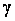 "R" - рентгеновский контроль;"У" - ультразвуковой контроль;"Э" - расшифровка диаграмм (для установок электроконтактной сварки);"М" - магнитографический контроль.В графе "17" прорабом (мастером) делается отметка о проведении ремонта или вырезки стыка.Данные о проведенном ремонте (виде ремонта, исполнителях, повторном контроле и др.) заносятся в журнал ремонта, который заполняется на последних 3-4 листах журнала сварочных работ.В графу "21" (или "29" в форме № 2.6а) заносятся замечания заказчика и контролирующих организаций, причем в журнал заносятся конкретные замечания по внешнему виду, нарушениям технологии при сварке стыков. Замечания подписываются контролирующим лицом с указанием фамилии и должности проверяющего. Замечания общего характера - маркировка секций и снимков, допуск электросварщиков, подготовка сварочных материалов, необходимость дополнительного контроля и др. не заносятся в журнал сварки и оформляются отдельными предписаниями. В этой же графе делается отметка об устранении замечаний с датой и подписью начальника участка (прораба).2.4.11.2. Журнал потолочной сварки.Журнал потолочной сварки заполняется ежедневно в процессе строительства мастером (прорабом) сварочно-монтажного участка.В процессе производства работ на участке потолочной сварки силами технического надзора заказчика осуществляется выборочный контроль качества свариваемых труб и сварных соединений внешним осмотром по методу случайных чисел, регламентированному "Положением о статистическом выборочном методе контроля сварочно-монтажных работ", утвержденным в 1988 году Мингазпромом СССР и Миннефтегазстроем СССР.Графа "1" заполняется после заполнения всего журнала. В ней проставляются все порядковые номера стыков от первого и до последнего по ходу продукта, причем некоторые номера в случае необходимости выносятся в журнал дополнительных работ, а общая нумерация остается.Например, если после сварки 26-го стыка стыки 27, 28 и 29 вынесены в журнал дополнительных работ, то в общем журнале сварки после стыка номер 26 следует стык номер 30.В графу "4" заносятся данные о трубах, а также заводские номера свариваемых труб и других конструктивных элементов.Заводские номера труб, сваренных в секции, не вносятся в графу, так как информация о них имеется в журнале поворотной сварки.Перенос информации о сварке поворотных стыков в журнал потолочной сварки должен производиться один раз в месяц или по окончании сварочных работ на данном участке.В графу "6" заносятся наименования свариваемых элементов ("тройник", катушка" и др.), записываются дробью номера стыкуемых секций с указанием номеров поворотных стыков. В эту графу также заносятся однотрубки, катушки, кривые искусственного гнуться с указанием длин в метрах, номеров кривых и углов изгиба. Наименования элементов типа "секция", "труба" - не пишутся.В случае монтажа горизонтальных углов поворота в графе "6" ставится знак "пр", или "лев", указывающий направление горизонтального угла.В графу "9" через каждые 100 м заносятся пикеты. Кроме того, точная привязка пикетов производится на следующих участках:в начале и конце переходов через естественные преграды;в границах изменения толщин стенок труб;в начале и конце пересечений с инженерными коммуникациями, авто- и железными дорогами;в местах монтажа крановых узлов и перемычек;в начале и конце участков категории I и "В";на стыках при монтаже вертикальных кривых и захлесточных стыков.В графе "12" пишется фамилия и инициалы бригадира (звеньевого).При сварке с присвоением бригадного шифра в графу заносится номер схемы расположения сварщиков при варке стыка.Схемы расположения сварщиков при сварке стыка приводятся на первой странице журнала или на внутренней стороне обложки журнала.Пример схемы расположения сварщиков по ходу продукта: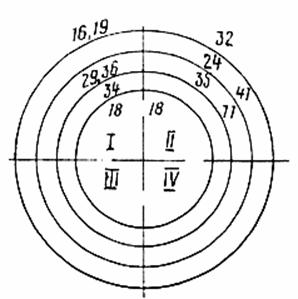 Из приведенной схемы следует, что сварщики с шифрами "34", "29, "36, "18" участвовали в сварке I сектора, причем сварщик с шифром "34" варил корневой слой, сварщики с шифрами "29", "36" варили заполняющие слои, сварщик с шифром "18" - подварочный слой, с шифрами "16, "19" - облицовочный слой.Аналогично в сварке сектора II участвовали сварщики с шифром "35", "11" - корневой слой, с шифрами "24", "41" - заполняющие слои, с шифром "18" - подварочный слой, с шифром "32" - облицовочный.В связи с тем, что схемы расстановки сварщиков меняются, приводятся несколько рисунков, каждому из них присваивается номер, а номера схем заносятся в графу "11" сварочного журнала. Схемы подписываются мастером (прорабом), несущим ответственность за правильность заполнения схем.В графе "13 пишутся шифры сварщиков (в случае отсутствия бригадного шифра), причем устанавливается единый порядок, регистрирующий расположение сварщиков при сварке стыка. Шифры сварщиков записываются в журнале сварки по часовой стреле циферблата по ходу продукта, начиная с зенита, причем, после шифра сварщиков, выполнявших корневой слой, ставится знак "К", после шифров сварщиков, сваривших заполняющие слои, - знак "ЗП", после шифров сварщиков, участвующих в сварке облицовочного слоя, - знак "ОБ", после шифров сварщиков, выполнивших подварочный слой, - знак "П".Такой порядок оформления допускается и в случае присвоения бригадных шифров.В графе "14" заносится подпись бригадира (звеньевого) о соблюдении требований технологии при сборке и сварке стыков. Бригадир подтверждает своей подписью соответствие примененных сварочных материалов, подготовку их к сварке, температуру предварительного подогрева кромок, соблюдение требований технологии при сборке и сварке стыков.Бригадир (звеньевой) несет ответственность за соблюдение требований технологии сварочных работ.В графу "15" заносятся данные о приемке сваренных стыков мастером (прорабом). При приемке стыка мастером (прорабом) проверяется помимо самого сварного соединения состояние смонтированных труб, отсутствие недопустимых брызг наплавленного металла в зоне сварки, отсутствие недопустимых смещений труб в стыке, соответствие записей о толщине стыкуемых труб, номера стыков труб, секций и другие сведения.Прораб (мастер) несет ответственность за приемку сваренного стыка и состояние труб.В графу "16" заносятся данные о приемочном контроле сварных соединений.Графы "17", "18" заполняются производителем работ.Стыки, подлежащие ремонту или вырезке по данным контроля или по результатам приемки по внешнему виду, подвергаются ремонту или вырезке.Данные о проведении работ по ремонту и сварке новых стыков приводятся в журнале ремонтных работ, который оформляется на последних 3-4 листах каждого сварочного журнала.После выполнения работ по ремонту стыков в графах "19" и "20" делаются отметки о состоянии стыков после ремонта.В графе "21" (или "29" в форме № 2.6а) делаются записи о вынесении данных по сварным стыкам в журнал дополнительных работ, отметки о сварке гарантийных и захлесточных стыков и другая информация.Журнал дополнительных сварочных работ имеет такую же форму, как и журнал основных сварочных работ.В него вносятся, например, данные о вырезке контрольных стыков, записи в случаях, когда в процессе сварочных работ на участке возникает необходимость в монтаже дополнительных стыков (например, при механическом повреждении поверхности трубопровода и связанной с этим необходимостью врезки "катушки" и т.д.).Журналы сварочных работ ведутся отдельно на линейную часть, узлы подключения КС и НПС, узлы приема и запуска очистных устройств, шлейфы насосных и компрессорных станций, трубопроводы, сооружаемые на площадках КС, НПС, УКПГ, ГРС, АГРС, УЗРГ и др.К журналам сварочных работ на отдельные узлы составляются исполнительные схемы с указанием номеров стыков по схеме, номеров монтируемых единиц технологического оборудования, номеров фасонных изделий и др.Журнал сварочных работ должен быть прошит и скреплен печатью, листы должны быть пронумерованы.В конце журнала делается запись: "Всего сварено и внесено в журнал _________________ стыков, отремонтировано ____________ стыков, вырезано и заварено вновь ___________ стыков".Журнал должен вестись аккуратно, без помарок, однако, в исключительных случаях допускаются исправления с надписью "исправленному на ________ верить". Исправления должны быть подписаны ответственным лицом.В случае проведения по технологии термической обработки сварных соединений журнал сварки заполняется по форме № 2.6.а.2.4.12. Форма № 2.9. Заключение по проверке качества сварных соединений физическими методами контроля оформляется работниками службы контроля качества.В графе "2" записываются дробью номера соединяемых секций или других конструктивных элементов, а на поворотной сварке - номера секций и стыков в секции.В заключениях по результатам радиографического контроля можно одной строкой записывать данные расшифровки по снимкам одинаковой чувствительности и не имеющих изображения дефектов с использованием аббревиатуры "дно" (дефектов не обнаружено).Сваренный стык перед контролем осматривается и принимается по внешнему виду дефектоскопистом.Приемка стыка оформляется подписью в заключении.2.4.13. Форма № 2.11. Обозначение секторов по схеме сварного соединения приведено в описании журнала сварки, п.2.4.11.2. В случаях, если машины контактной сварки (типа К-584М) поставляются без регистрирующих приборов, допускается визуальный контроль за процессом сварки по щитовым приборам машины.2.4.14. Форма № 2.12. Заключения по результатам механических испытаний контрольных и допускных сварных соединений могут также оформляться в виде журнала по форме № 3.5.2.4.15. Форма № 2.13. Разрешение дает право на производство только изоляционных работ. Право на укладку трубопровода дает приемка земляных работ по форме № 2.4 (п.2.4.8). В оформлении разрешения по форме № 2.13 принимает участие производитель сварочных работ.2.4.16. Форма № 2.14. Журнал изоляционно-укладочных работ и ремонта изоляции.Журнал является основным документом, отражающим производство работ конвейерного цикла строительства трубопроводов.Журнал ведется производителем работ - начальником участка или прорабом. Записи о результатах контроля производятся в нем работниками службы контроля качества.Журнал заполняется в день производства работ.В графу "4" заносятся следующие данные: конструкция изоляции (битумная, полимерными лентами, заводская и др.); в этой же графе отмечается, каким способом нанесена изоляция - ручным или машинным, отмечается тип изоляции - нормальная или усиленная, марки применяемых материалов (лента, мастика, праймер, армирующий материал).В графе "5 отмечается температура подогрева трубы перед нанесением изоляции. Температура определяется прибором ТП-1 или другими подручными средствами. Необходимость подогрева и его температура определяются технологией производства работ и температурой окружающего воздуха.В графу "7" лаборантом службы контроля качества заносятся данные о проверке адгезии (прилипаемости) адгезиметром или методом вырезанного треугольника. При положительном результате в графе делается отметка "СТТ".В этой же графе лаборантом отмечаются результаты проверки толщины изоляционного покрытия.Проверки проводятся с помощью толщиномеров изоляционного покрытия или методом выреза треугольника.В случае положительного результата в графе делается отметка "СТТ". Периодичность контроля - не реже одного раза в день.В этой же графе отражаются результаты контроля сплошности изоляции искровыми дефектоскопами.Периодичность контроля - не реже одного раза в смену. При положительном результате в графе делается отметка "СТТ".В графу "7" заносятся также результаты проверки температуры размягчения битумного покрытия.В графе "8" отмечается тип и конструкция теплоизоляционного покрытия - (скорлупы, сплошное покрытие и др.), марки теплоизоляционных материалов.В графу "10" заносятся данные о результатах проведенной геодезической съемки уложенного трубопровода.В случае соответствия отметок верха уложенного трубопровода проектным отметкам в графе делается отметка "по проекту".В графе "11" геодезист подрядного управления удостоверяет своей подписью соответствие результатов проведенных проверок проектного положения трубы, а также исправление всех дефектов, обнаруженных при проведенных проверках, и исправление всех дефектов, указанных в замечаниях заказчика и контролирующих организаций.Геодезист несет ответственность за достоверность проведенного контроля уложенного в траншею трубопровода. Положение уложенного трубопровода наносится геодезистом на рабочие чертежи.В графу "12" заносятся замечания технадзора заказчика и инспектирующих организаций с занесением должности, фамилии, инициалов и подписи.В графу "13" заносятся отметки о проведенном ремонте изоляции. Данные о ремонте изоляции вносятся в журнал ремонта изоляции, форма которого соответствует форме журнала изоляции и который располагается на 3-4 последних листах журнала изоляции и укладки.Отремонтированные участки в обязательном порядке проверяются дефектоскопом на сплошность.В графу "16" заносится руководителем работ отметка о ремонте изоляции в случаях обнаружения дефектов поле засыпки и проверки искателями повреждений и (или) методом катодной поляризации.В графу "17" вносится подпись представителя службы контроля качества за результаты проведенных проверок.Он несет ответственность за достоверность проведенных проверок, отмеченных в графе "6".В графе "18" подпись производителя работ удостоверяет правильность записей о применяемых материалах, условиях производства, а также свидетельствует о выполнении изоляционно-укладочных работ в соответствии с технологией.В графе "19" подписью заказчика удостоверяется приемка всех выполненных изоляционно-укладочных работ на данном участке после устранения всех замечаний, внесенных им в журнал производства работ.2.4.17. Форма № 2.15. Акт составляется прорабом генподрядного управления в процессе работ по изоляции, укладке, балластировке, теплоизоляции трубопровода и присоединения проводов КИП.После ликвидации всех замечаний инспектирующих организаций и заказчика, записанных в журнале изоляционно-укладочных работ, изолированный, уложенный и забалластированный участок трубопровода принимается данным актом.2.4.18. Форма № 2.16 и форма № 2.17. Проверка сплошности изоляционного покрытия засыпанного трубопровода методом катодной поляризации не производится в районах Крайнего Севера, а также в других случаях, установленных нормативными документами.2.4.19. Форма № 2.22 (и форма № 2.23). В соответствии с  участки подводных переходов, укладываемые с помощью подводно-технических средств, подлежат испытанию по I этапу сразу после сварки труб в плети; по II этапу - после укладки трубопровода. На эти этапы оформляется Разрешение по форме № 2.22 и акт по форме № 2.23. При этом возможно оформление документов на каждый этап отдельно с прочерком текста по другим этапам. III этап испытания подводного перехода проводится одновременно со всем трубопроводом и оформляется актом по форме № 2.21.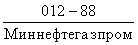 2.4.20. Форма № 2.24. Перед оформлением акта проводится проверка всей приемо-сдаточной документации по данном узлу. Документация должна быть скомпонована отдельно по каждому узлу.2.4.21. Форма № 2.27. Журнал поэтапной приемки под укладку на этапе строительства подводного перехода заполняется во время проведения и сдачи-приемки изоляционных, футеровочных и балластировочных работ. В журнале отмечается только факт выполнения работ в соответствии с нормативными и проектными требованиями. О согласованных изменениях в применении материалов делаются дополнительно особые пометки в графе "13" "Примечания". Наличие согласованных с заказчиком изменений проектных решений подтверждается подписью представителя заказчика одновременно с подписью на приемку соответствующих работ на этой плети (расшифровка подписи и должности обязательна). Сами работы вписываются в эту же строку по соответствующим графам.3. Текущая документация 3.1. Состав текущей документации3.1.1. Акт на геодезическую подготовку трассы (площадки), (форма (№ 3.1);3.1.2. Допускной лист сварщика (форма № 3.2, рекомендуемая);3.1.3. Акт о результатах проверки изделий на соответствие техдокументации (форма № 3.3, рекомендуемая);3.1.4. Журнал проверки сварных соединений физическими методами контроля (форма B 3.4, рекомендуемая);3.1.5. Журнал регистрации результатов механических испытаний допускных и контрольных сварных соединений (форма № 3.5, рекомендуемая);3.1.6. Акт на засыпку (обваловку) уложенного трубопровода (форма № 3.6);3.1.7. Акт на приемку готовой траншеи для укладки основной или резервной нитки подводного перехода (форма № 3.7.);3.1.8. Акт приемки электрооборудования под монтаж форма № 3.8);3.1.9. Разрешение на вывозку секций (звеньев) труб на трассу (форма № 3.9, рекомендуемая).3.2. Формы текущей документацииАКТ №на геодезическую подготовку трассы, площадкиот "    " ___________ 19___ г.Составлен представителями: генподрядной организации - геодезист___________________________________________________________________,(должность, организация, фамилия, инициалы)субподрядной организации - геодезисты, производители работ, ____________________________________________________________________________(должность, организация, фамилия, инициалы)заказчика __________________________________________________________(должность, организация, фамилия, инициалы)в том, что проведен контроль геодезической разбивочной основы согласно СНиП 3.01.03-84 и выполнены следующие работы:1. Линейные измерения от ПК ____________ до ПК _______________.2. Угловые измерения углов поворота на ПК ____________________.3. Нивелирование между реперами ______________________________.(указать номера реперов)4. Установлены дополнительные знаки (вехи, столбы и пр.) на оси трассы и по границам строительной полосы.5. Вынесены в натуре горизонтальные и вертикальные кривые естественного (упругого) изгиба на ПК ______________________________ и искусственного изгиба на ПК _________________________.6. Произведена разбивка пикетажа на участке от ПК _____________ до ПК ____________________ по всей трассе, в местах пересечения переходов через естественные и искусственные препятствия и подземные коммуникации на ПК _____________.7. Установлены дополнительные реперы на ПК ____________________(указать____________________________________________________________________высотные отметки установленных реперов)8. Створы точек геодезической основы на ПК ____________________(вынесены за зону____________________________________________________________________строительно-монтажных работ)9. Выполнены ограждения вокруг реперов __________________________(указать номера реперов)и установлены предупреждающие надписи.Представитель                              ___________________   ___________   ____________генподрядчика                                (фамилия, инициалы)      (подпись)            (дата)Представитель                               ___________________   ___________   ____________субподрядной организации           (фамилия, инициалы)       (подпись)           (дата)___________________   ___________   ____________(фамилия, инициалы)        (подпись)           (дата)Представитель                               ___________________   ___________   ____________заказчика                                        (фамилия, инициалы)        (подпись)           (дата)ДОПУСКНОЙ ЛИСТ СВАРЩИКАот "    " ___________ 19___ г.____________________________________________________________________(фамилия, инициалы сварщика)____________________________________________________________________(удостоверение, №, выдано когда, кем; действительно до)____________________________________________________________________(разряд)                               (шифр, клеймо)Стаж работы по сварке стыков труб _____________________________(лет)Теоретическая подготовка ______________________________________(отлично, хорошо, удовлетворительно)Допущен к _________________ сварке __________________ сло(ев)я(вид сварки)стыка труб _____________________ мм, в _____________________________(группа по диаметру)                       (пространственное____________________________________________________________________положение (я)                 (сварочные материалы, марка, тип)Допускной стык сварен _____________________________-_______.(дата)Заключение по контролю качества допускного стыкарадиографированием № _________ от "___"_______ 19___ г..механическим испытанием № ____ от "___"_______ 19___ г..Практическая подготовка _______________________________________(отлично, хорошо, удовлетворительно)На право выполнения специальных сварных соединений ________________________________________ радиографированием № __________________(аттестован, не аттестован)от "___" ___________ 19___ г.; механическим испытаниям № ___________ от "___" ___________ 19___ г.Допускной лист выдан на основании протокола аттестационной комиссии __________________ от "___"_________ 19___ г.Дата последнего выполнения сварочных работ ____________________(заполняется____________________________________________________________________непосредственно с момента перерыва: отпуск, болезнь и т.д.)Руководитель                  ______________________   ____________   ________сварочно-монтажного     (должность, организация,      (подпись)          (дата)подразделения                  фамилия, инициалы)Руководитель                 ______________________   ____________   ________службы контроля            (должность, организация,       (подпись)         (дата)качества                           фамилия, инициалы)АКТ №о результатах проверки изделий _______________________________(вид изделий: трубы, детали______________________________________________________________синтетические силовые пояса для балластирующих устройств, ...)на соответствие техдокументацииот "___"___________ 19___ г.Составлен представителями: строительной организации ______________________________________________________________________________.(должность, организация, фамилия, инициалы)службы контроля качества __________________________________________(должность, организация, фамилия,_______________, заказчика ________________________________________инициалы)                                          (должность, организация,_______________________ в том, что произведен __________________________фамилия, инициалы)                                                   (сплошной, выборочный_________________________ осмотр ___________________________________,с выборкой ___________)                            (наименование изделий)предназначенных проектом ___________________________________________(номер проекта, чертежа, дата)для строительства на участке трубопровода __________________________(привязка,_______________________________.км/ПК)1. Осмотром геометрических размеров и маркировки _______________(труб, деталей,__________________________ совместно с проектом и сопроводительнойсиловых поясов и т.д.)документацией ______________________________ на изделия установлено,(сертификатами, паспортами)что ________________________________________________________________(трубы, детали, силовые пояса и т.д.)по своим геометрическим размерам ____________________________________(для труб указать диаметр, толщину____________________________________________________________________стенки, мм, для отводов - угол изгиба, град. и т.д.)и номеру технических условий, указанному на изделии, _________________(соответствуют,___________________ проекту, рабочие чертежи № _____________________.не соответствуют)2.Сопроводительная документация _______________________________(паспорта, сертификаты)имеется в полном комплекте.3. Характеристики механических свойств ________________________(по данным______________________________________________________________________________сопроводительной документации, при необходимости - результатам_____________ соответствуют требованиям проекта __________________,испытаний)технических условий ____________________.Представитель                       ___________________   ___________   ____________строительной организации    (фамилия, инициалы)       (подпись)           (дата)Представитель службы        ___________________   ___________   ____________контроля качества                 (фамилия, инициалы)        (подпись)           (дата)Представитель                     ___________________   ____________   ____________заказчика                               (фамилия, инициалы)        (подпись)           (дата)ЖУРНАЛпроверки сварных соединений физическимиметодами контроляНачало работ       "     " _________ 19___ г.Окончание работ "     " _________ 19___ г.Начальник службы                       ______________________   ___________   _________контроля качества                         (должность, организация,      (подпись)         (дата)фамилия, инициалы)Продолжение формы № 3.4ЖУРНАЛрегистрации результатов механических испытаний допускныхи контрольных сварных соединенийНачало работ       "     " __________ 19___ г.Окончание работ "     " __________ 19___ г.Начальник службы                  ___________________________________________контроля качества                      (должность, организация, фамилия, инициалы)__________________   ______________(подпись)                          (дата)Продолжение формы № 3.5Продолжение формы № 3.5Продолжение формы № 3.5АКТ №на засыпку (обваловку) уложенного трубопроводаот "    " __________ 19___ г.Мы, нижеподписавшиеся: представитель заказчика ________________(должность,__________________________________ и производитель работ _____________организация, фамилия, инициалы)                                                   (должность,____________________________________________________________________организация, фамилия, инициалы)составили настоящий акт в том, что на участке ______________________ провода общей протяженностью ______________________ мот км ___________ ПК до км ____________ ПКот км ___________ ПК до км ____________ ПКот км ___________ ПК до км ____________ ПКпроизведена засыпка ____________________ провода в соответствии с требованиями проекта и рабочих чертежей №№ _______________________.На участках общей протяженностью ____________________________ мот км ___________ ПК до км ____________ ПКот км ___________ ПК до км ____________ ПКзасыпка произведена грунтом с гранулометрическими размерами, не превышающими требований СниП _________________.На участках общей протяженностью ____________________________ мот км ___________ ПК до км ____________ ПКот км ___________ ПК до км ____________ ПКвыполнена присыпка уложенного __________________________ провода для защиты от повреждений измельченным грунтом толщиной слоя ___________ см, после чего выполнена засыпка грунтом с фракциями, превышающими требования строительных норм и правил.На основании изложенного засыпка __________ провода на указанных участках считается принятой.Представитель заказчика            ____________________   _________________   _____________(фамилия, инициалы)           (подпись)                     (дата)Производитель работ                  ____________________   _________________   _____________(фамилия, инициалы)           (подпись)                    (дата)АКТ №на приемку готовой траншеи для укладки_____________________________________(основной, резервной)нитки подводного переходаот "     " ___________ 19___ г.Составлен представителями: субподрядчика - исполнителя работ___________________________________________________________________,(должность, организация, фамилия, инициалы)(ген) подрядчика ___________________________________________________,(должность, организация, фамилия, инициалы)СРН УПТР _________________________________________________________,(должность, организация, фамилия, инициалы)технадзора заказчика _______________________________________________(должность, организация, фамилия, инициалы)в том, что проведенными промерами подводной траншеи установлено:траншея на участке от км/ПК ___________ до км/ПК __________________ выполнена в соответствии с проектом, чертеж № ______________, принята __________________ и считается готовой для укладки __________________ нитки перехода.Ведомость проектных и фактических отметок дна траншеи по оси нитки перехода прилагается.Представитель субподрядчика    ____________________   ___________   ____________исполнителя работ                         (фамилия, инициалы)         (подпись)           (дата)Представитель                              ____________________   ___________   ____________(ген) подрядчика                            (фамилия, инициалы)         (подпись)          (дата)Представитель                             ____________________   ___________   ____________СРН УПТР                                     (фамилия, инициалы)          (подпись)          (дата)Представитель                             ____________________   ___________   ____________технадзора заказчика                    (фамилия, инициалы)         (подпись)           (дата)АКТ №приемки электрооборудования под монтажот "     " ______________ 19___ г.Мы, нижеподписавшиеся: представитель заказчика ___________________________________________________________________________________,(должность, организация, фамилия, инициалы)представитель монтажной организации ________________________________(должность, организация, фамилия,__________, осуществили сдачу-приемку ______________________________инициалы)                                                           (в монтажной зоне,____________________________________________________________________в приобъектном складе монтажной организации)электрооборудования, предназначенного для монтажа ______________________________________________________________________________________(наименование объекта)Опись сданного-принятого оборудования с указанием места установки приведена в приложении к настоящему акту.Результаты сдачи-приемки:1. Оборудование по поз. ___________________________________________________________________________________________________________как комплектное и не имеющее дефектов, принято под монтаж.2. Оборудование по поз. ______________________________________,имеющее дефекты, должно быть отремонтировано _______________________(указать кем)___________________ к _____________________________________________.(дата, сроки)Представитель                    ______________________________________________заказчика                                                   (фамилия, инициалы)___________________   _____________(подпись)                      (дата)Представитель                    ______________________________________________монтажной организации                          (фамилия, инициалы)___________________ _____________(подпись)         (дата)Приложение к акту № ____________от "      " ________ 19___ г.ОПИСЬсданного-принятого оборудованияРАЗРЕШЕНИЕ №на вывозку секций (звеньев) труб на трассуот "     " ___________ 19___ г.Разрешается вывозка секций (звеньев) труб _________________________________________________________________________________________(номера секций (звеньев) труб)____________________________________________________________________________________________________________________________________________________________________________________________________________на трассу __________________________________________________________(наименование объекта, пункта назначения,__________________________________________________________________местонахождение участка трубопровода)Перечисленные секции (звенья) сварены из труб, соответствующих проекту на данный участок, проконтролированы и приняты в соответствии с требованиями проекта и действующих норм и правил, не имеют на момент отправки механических повреждений, дефектов и повреждений изоляции (в случае отправки секций изолированных труб).Представитель                    ______________________________________________технадзора заказчика              (должность, организация, фамилия, инициалы)__________________             _______________(подпись)                               (дата)3.3. Пояснения к оформлению текущей документации3.3.1. Форма № 3.1. Акт составляется только в случаях, когда земляные работы проводятся субподрядной организацией. При работе комплексными технологическими потоками акт по форме № 3.1 не составляется.При приемке геодезической подготовки на участках подводно-технических работ по требованию организаций Миннефтегазстроя пункт 7 акта дополняется указанием о наличии в приложении абриса реперов с указанием характерных точек на местности, а в пункте 9 дополнительно указываются номера реперов и тип ограждения.Соответственно, для подводно-технических работ в приложении к акту оформляется "Схема фактического расположения реперов (временных и постоянных) - минимум по 2 репера на каждом берегу - с абрисом характерных точек на местности, а также с абрисом створных и других геодезических знаков.3.3.2. Форма № 3.6. В акте на засыпку уложенного трубопровода предусмотрено разделение участков, засыпанных мелким грунтом, и участков, засыпанных грунтом крупных фракций с предварительной присыпкой.Приложение(Обязательное)ПЕРЕЧЕНЬ*форм исполнительной производственной документациии актов промежуточной приемки______________* Настоящий перечень включает в себя совокупность документов, необходимых для формирования комплектов исполнительной документации на основные и специальные объекты линейного трубопроводного строительства.Форма № 2.1. Акт на закрепление трассы (площадки); составляет ПТО (ОПО) управления (потока).Форма № 2.2. Разрешение на право производства работ; составляет ПТО (ОПО); управления (потока).Форма № 2.3. Список сварщиков; составляет служба главного сварщика.Форма № 2.4. Журнал производства земляных работ; ведет производитель работ.Форма № 2.5. Журнал забивки свай; ведет производитель работ.Приложение к форме № 2.5. Сводная ведомость забитых свай.Форма № 2.6. (2.6.а). Журнал сварки труб; ведет производитель работ.Форма № 2.7. Акт на сварку гарантийного стыка; составляет производитель работ.Форма № 2.8. Акт на заварку технологических отверстий; составляет производитель работ.Форма № 2.9. Заключение по проверке качества сварных соединений физическими методами контроля (Р, Г, М); составляет служба контроля качества.Форма № 2.10. Заключение по ультразвуковому контролю качества сварных соединений; составляет служба контроля качества.Форма № 2.11. Заключение по качеству сварных соединений, сваренных электроконтактной сваркой; составляет служба контроля качества.Форма № 2.12. Заключение о результатах механических испытаний контрольных и допускных сварных соединений; составляет служба контроля качества.Форма № 2.13. Разрешение на право производства изоляции трубопровода (подводного перехода); составляет производитель работ.Форма № 2.14. Журнал изоляционно-укладочных работ и ремонта изоляции; ведет производитель работ.Форма № 2.15. Акт на приемку уложенного и забалластированного трубопровода; составляет производитель работ генподрядной организации.Форма № 2.16. Акт о контроле сплошности изоляционного покрытия засыпанного трубопровода; составляет служба контроля качества.Форма № 2.17. Акт оценки качества изоляции законченных строительством подземных участков трубопровода методом катодной поляризации; составляет служба контроля качества.Форма № 2.18. Акт приемки кранового узла, узла приема и пуска очистных устройств и других монтажных узлов под наладку и засыпку; составляет ПТО (ОПО) управления (потока).Форма № 2.19. Разрешение на очистку полости и испытание уложенного участка трубопровода; составляет ПТО (ОПО) управления (потока).Форма № 2.20. Акт на очистку полости трубопровода; составляет ПТО (ОПО) управления (потока).Форма № 2.21. Акт испытания на прочность, проверки на герметичность и удаления (воды и др.) после испытания трубопровода или смонтированного в объеме пускового комплекса оборудования КС, НПС, СПХГ, ГРС, УЗРГ и др.; составляет ПТО (ОПО) управления (потока).Форма № 2.22. Разрешение на право производства предварительного (поэтапного) испытания трубопроводов и участков категории В, I; составляет ПТО (ОПО) управления (потока).Форма № 2.23. Акт на предварительное (поэтапное) испытание трубопроводов и участков категорий В, I; составляет ПТО (ОПО) управления (потока).Форма № 2.24. Акт промежуточной приемки участков подключения КС, НПС, узлов приема и пуска очистных устройств, узлов замера расхода и редуцирования газа; составляет ПТО (ОПО) управления (потока).Форма № 2.25. Акт на укладку защитного футляра на переходе трубопровода через автомобильную или железную дорогу; составляет производитель работ.Форма № 2.26. Акт промежуточной приемки перехода трубопровода через автомобильную или железную дорогу; составляет ПТО (ОПО) управления (потока).Форма № 2.27. Журнал поэтапной приемки подводного перехода под укладку; ведет производитель работ.Форма № 2.28. Разрешение на укладку трубопровода через водную преграду протаскиванием; составляет производитель работ.Приложение к форме № 2.28. Ведомость проектных и фактических отметок дна траншеи по оси нитки перехода трубопровода через водную преграду перед протаскиванием.Форма № 2.29. Акт на проверку укладки трубопровода в створе перехода через водную преграду; составляет производитель работ.Приложение к форме № 2.29. Ведомость отметок заложения трубопровода на переходе через водную преграду.Форма № 2.30. Акт на берегоукрепительные и дноукрепительные работы; составляет производитель работ.Форма № 2.31. Акт промежуточной приемки перехода трубопровода через водную преграду; составляет производитель работ.Форма № 2.32. Акт на скрытые работы при сооружении заземления (рабочего, защитного, линейно-защитного); составляет производитель работ.Форма № 2.33. Акт на скрытые работы при сооружении анодного заземления; составляет производитель работ.Форма № 2.34. Акт на скрытые работы при сооружении протекторной установки; составляет производитель работ.Форма № 2.35. Акт на скрытые работы при прокладке кабеля; составляет производитель работ.Форма № 2.36. Акт на скрытые работы при сооружении контрольно-измерительных пунктов; составляет производитель работ.Форма № 2.37. Акт на электромонтажные работы при сооружении устройств электрохимической защиты; составляет производитель работ.Министерство _____________________Форма № 1.1Объединение, трест _________________Основание: ВСН 012-88 (Часть II)_________________________________                    МиннефтегазстройСМУ, СУ, ПМК, КТП ________________Строительство ___________________Участок _________________________________________________________Объект __________________________№ п/пНаименование организации и ее ведомственная подчиненностьВиды выполненяемых работ (в том числе контроль)Ф.И.О., должность ответственного лицаОбразец подписиПримечание123456Министерство _____________________Форма № 1.2Объединение, трест _________________Основание: ВСН 012-88 (Часть II)_________________________________                      МиннефтегазстройСМУ, СУ, ПМК, КТП ________________Строительство ____________________Участок __________________________________________________________Объект __________________________№ п/пНаименование документа№ чертежа, акта, разрешения, журнала и др.Организация, составившая документКоличество листовСтраница по списку123456Министерство _____________________Форма № 1.3Объединение, трест _________________Основание: ВСН 012-88 (Часть II)_________________________________                      МиннефтегазстройСМУ, СУ, ПМК, КТП ________________Строительство ____________________Участок __________________________________________________________Объект __________________________№ п/пНаименование оборудования, основная характеристика, марка, номер ТУИзготовитель (страна, предприятие)Ед. изм.К-воПК, км или место расположения установки123456Министерство _____________________Форма № 1.4Объединение, трест _________________Основание: ВСН 012-88 (Часть II)_________________________________                      МиннефтегазстройСМУ, СУ, ПМК, КТП ________________Строительство ____________________Участок __________________________________________________________Объект __________________________№ п/пУчасток, пикетаж или привязкаПредусмотрено по проекту (номер рабочего чертежа)Выполнено фактическиДокументы, разрешающие изменения (дата, №)Примечание123456Министерство _____________________Форма № 1.5Объединение, трест _________________Основание: ВСН 012-88 (Часть II)_________________________________                      МиннефтегазстройСМУ, СУ, ПМК, КТП ________________Строительство ____________________Участок __________________________________________________________Объект __________________________№ п/пСодержание замечаний и предложений (выявленные отступления от проектно-сметной документации, нарушения требований строительных норм и правил по производству строительно-монтажных работ и т.д.)Дата записиЗапись произвел (должность, организация, фамилия, инициалы контролирующего лица)С записью ознакомлен: дата, подпись ответственного за ведение журналаСведения об устранении замечанийФамилия, инициалы, должность и подпись ответст- венного лица, проверя- ющего журнал1234567Министерство _____________________Форма № 1.6Объединение, трест _________________Основание: ВСН 012-88 (Часть II)_________________________________                      МиннефтегазстройСМУ, СУ, ПМК, КТП ________________Строительство ____________________Участок __________________________________________________________Объект __________________________Министерство _____________________Форма № 1.8Объединение, трест _______________Основание: ВСН 012-88 (Часть II)__________________________________                     МиннефтегазстройСМУ, СУ, ПМК, КТП ________________Строительство ___________________Участок ___________________________________________________________Объект __________________________№ п/пНаименование недоделок, номер чертежаПК, кмСрок исполненияИсполнитель12345Министерство _____________________Форма № 1.8Объединение, трест _______________Основание: ВСН 012-88 (Часть II)__________________________________                     МиннефтегазстройСМУ, СУ, ПМК, КТП ________________Строительство ___________________Участок ___________________________________________________________Объект __________________________Министерство _____________________Форма № 1.9Объединение, трест _______________Основание: ВСН 012-88 (Часть II)__________________________________                     МиннефтегазстройСМУ, СУ, ПМК, КТП ________________Строительство ___________________Участок ___________________________________________________________Объект __________________________Сметная стоимость пускового комплекса, тыс. руб.Сметная стоимость пускового комплекса, тыс. руб.Сметная стоимость пускового комплекса, тыс. руб.Фактическая стоимость, тыс. руб.Фактическая стоимость, тыс. руб.Фактическая стоимость, тыс. руб.Фактическая стоимость, тыс. руб.ВсегоСМРОборудованиеВсегоСМРОборудованиеПрочие1234567Министерство _____________________Форма № 2.1Объединение, трест _______________Основание: ВСН 012-88 (Часть II)__________________________________                     МиннефтегазстройСМУ, СУ, ПМК, КТП ________________Строительство ___________________Участок ___________________________________________________________Объект __________________________Министерство _____________________Форма № 2.2Объединение, трест _______________Основание: ВСН 012-88 (Часть II)__________________________________                     МиннефтегазстройСМУ, СУ, ПМК, КТП ________________Строительство ___________________Участок ___________________________________________________________Объект __________________________Министерство _____________________Форма № 2.3Объединение, трест _______________Основание: ВСН 012-88 (Часть II)__________________________________                     МиннефтегазстройСМУ, СУ, ПМК, КТП ________________Строительство ___________________Участок ___________________________________________________________Объект __________________________№ п/пФамилия, имя, отчество№ удостоверения, когда и кем выдано, вид работПрисвоенный шифр, № приказа, датаРазрядДопускДопускДопускДопускВид (РЭД, п/а и т.д.)Где полученДата получения№ протокола аттестационной комиссии123456789Министерство _____________________Форма № 2.4Объединение, трест _______________Основание: ВСН 012-88 (Часть II)__________________________________                     МиннефтегазстройСМУ, СУ, ПМК, КТП ________________Строительство ___________________Участок ___________________________________________________________Объект __________________________№ п/пДатаКонструктивные элементы линейной части трубопровода (переходы через преграды и инженерные коммуникации, насыпи и др.)Границы участка от км, ПК до км, ПК; привязка площадкиВыполнение противопучинных и других присыпок дна траншеи (котлована) от км, ПК до км, ПКВыполнение нивелировки дна траншеи, котлована (подпись геодезиста)Замечания контролирующих лиц (технадзора заказчика и службы контроля качества)Отметка ответственного лица об устранении замечанийСдача-приемка работСдача-приемка работПримечанияподпись руководителя работподпись технадзора заказчика1234567891011Министерство _____________________Форма № 2.5Объединение, трест _______________Основание: ВСН 012-88 (Часть II)__________________________________                     МиннефтегазстройСМУ, СУ, ПМК, КТП ________________Строительство ___________________Участок ___________________________________________________________Объект __________________________№ залогаВысота подъема ударной части молота, смЧисло ударов в залогеГлубина погружения сваи от залога, смОтказ от одного удара, смПримечание123456Министерство _____________________Форма № 2.5Объединение, трест _______________Основание: ВСН 012-88 (Часть II)__________________________________                     МиннефтегазстройСМУ, СУ, ПМК, КТП ________________Строительство ___________________Участок ___________________________________________________________Объект __________________________№ п/п№ свай по плану свайного поляТип сваиДата, сменаГлубина забивки, смГлубина забивки, смТип молотаОбщее количество ударовОтказ от 1 удара, смОтказ от 1 удара, смПримечанияпо проектуфактическипри забивкепри добивке1234567891011Министерство _____________________Форма № 2.6 (2.6a)Объединение, трест _______________Основание: ВСН 012-88 (Часть II)__________________________________                     МиннефтегазстройСМУ, СУ, ПМК, КТП ________________Строительство ___________________Участок ___________________________________________________________Объект __________________________Сквозной порядковый номерДата сварки, температура воздуха, °СДиаметр и толщина стенки трубы, ммГОСТ или ТУ, марка стали, завод-поставщик трубТемпература подогрева (просушки стыка), °СНаименование и № свариваемых элементов трубопровода123456Заводские номера трубПривязка стыка (для неповоротной сварки)Привязка стыка (для неповоротной сварки)Способ сварки и положение при сваркеМарка сварочных материаловкилометрпикет7891011Фамилия, Номер шифра Соблюдение Приемка стыкаПриемка стыкаинициалы бригадира (звеньевого) и номер схемы расположения сварщиковбригады или сварщикатехнологии (подпись бригадира)по внешнему осмотру подпись прораба (мастера)по результатам контроля физическими методами или механическим испытаниям (заключение о годности стыка, номер, дата заключения)1213141516Сведения о проведении ремонта или удалении стыкаСведения о проведении ремонта или удалении стыкаПриемка стыка после ремонтаПриемка стыка после ремонтаПримечаниеотремонтирован, удален, датаподпись прораба (мастера)по внешнему осмотру, подпись прораба, мастерапо результатам контроля физическими методами (заключение о годности, номер и дата заключения)1718192021Сквозной порядковый номерДата сварки, температура воздуха, °СДиаметр и толщина стенки трубы, ммГОСТ или ТУ, марка стали, завод-поставщик трубТемпература подогрева (просушки стыка), °СНаименование и № свариваемых элементов трубопровода123456Заводские номера трубПривязка стыка (для неповоротной сварки)Привязка стыка (для неповоротной сварки)Способ сварки и Марка сварочных Фамилия, инициалы километрпикетположение при сваркематериаловбригадира (звеньевого) и номер схемы расположения сварщиков789101112Номер шифра бригады или сварщикаСоблюдение технологии (подписьПриемка стыкаПриемка стыкапо внешнему осмотру (подпись прораба, мастера)по результатам контроля физическими методами или механическим испытаниям (заключение о годности стыка, номер, дата заключения)13141516Сведения о проведении ремонта или удалении стыкаСведения о проведении ремонта или удалении стыкаСведения о проведении ремонта или удалении стыкаПриемка стыка после ремонтаПриемка стыка после ремонтаотремонтирован, удален, датаподпись прораба (мастера)по внешнему осмотру (подпись прораба, мастера)по внешнему осмотру (подпись прораба, мастера)по результатам контроля физическими методами (заключение о готовности, номер и дата заключения)1718191920Дата Фамилия, шифр Марка прибора для Результаты замераРезультаты замератермообработкиоператора-термистаизмерения твердостиосновного металлаЭТВ2122232425твердости, НВОценка качества по результатам измерений твердостиПодпись, фамилия, имя, отчество и должность лиц, проводивших контроль твердости после термообработкиПримечаниясварного соединения26272829Министерство _____________________Форма № 2.7Объединение, трест _______________Основание: ВСН 012-88 (Часть II)__________________________________                     МиннефтегазстройСМУ, СУ, ПМК, КТП ________________Строительство ___________________Участок ___________________________________________________________Объект __________________________Министерство _____________________Форма № 2.8Объединение, трест _______________Основание: ВСН 012-88 (Часть II)__________________________________                     МиннефтегазстройСМУ, СУ, ПМК, КТП ________________Строительство ___________________Участок ___________________________________________________________Объект __________________________Министерство _____________________Форма № 2.9Объединение, трест _______________Основание: ВСН 012-88 (Часть II)__________________________________                     МиннефтегазстройСМУ, СУ, ПМК, КТП ________________Строительство ___________________Участок ___________________________________________________________Объект __________________________№ п/п№ стыка по журналу сваркиДиаметр, толщина стенки трубы, ммШифр бригады или сварщиковНомер снимка, координаты мерного поясаЧувствительность снимка (в мм или %)Выявленные дефектыЗаключение: годен, исправить, вырезатьПримечания123456789Министерство _____________________Форма № 2.10Объединение, трест _______________Основание: ВСН 012-88 (Часть II)__________________________________                     МиннефтегазстройСМУ, СУ, ПМК, КТП ________________Строительство ___________________Участок ___________________________________________________________Объект __________________________№ п/п№ стыка по журналу сваркиДиаметр, толщина стенки трубы, ммФамилия сварщикаШифр сварщикаУгол ввода луча, градусыУсловная чувствительность, ммОписание обнаруженных дефектовЗаключение: годен, исправить, вырезатьПримечание12345678910Министерство _____________________Форма № 2.11Объединение, трест _______________Основание: ВСН 012-88 (Часть II)__________________________________                     МиннефтегазстройСМУ, СУ, ПМК, КТП ________________Строительство ___________________Участок ___________________________________________________________Объект __________________________№ п/пПривязкаПривязкаТрубыТрубы№ стыка по % контроля Сварщик, фамилия, № диаграммы Марка прибораНарушения Оценка качества Проверка формы стыка (результаты внешнего осмотра, обмера)Проверка формы стыка (результаты внешнего осмотра, обмера)Проверка формы стыка (результаты внешнего осмотра, обмера)Проверка формы стыка (результаты внешнего осмотра, обмера)Проверка формы стыка (результаты внешнего осмотра, обмера)ПримечакмПКДиаметр, толщина стенки, ммМарка, тип сталижурналу сваркистыковинициалы, шифрзаписи режимов сваркирежима сваркишваОтметка о наличии дефектов формы стыка, виды дефектов (недопустимая Описание дефектовОписание дефектовОписание дефектовОтметка о годности стыка по формениевеличина смещения усиления)Номера секторов по схемеМаксимальная величина дефектов, ммДлина участка с недопустимой величиной дефекта, мм123456789101112131415161718Министерство _____________________Форма № 2.12Объединение, трест _______________Основание: ВСН 012-88 (Часть II)__________________________________                     МиннефтегазстройСМУ, СУ, ПМК, КТП ________________Строительство ___________________Участок ___________________________________________________________Объект __________________________Обоснование механических испытаний сварного соединенияНомер контрольного стыка по журналу сварки или номер катушкиСварщик (и)Сварщик (и)ДатаДатаСваркаСваркаФамилия, инициалыПрисвоенный шифрСваркиМеханических испытанийСпособПоложение12345678ТрубаТрубаГОСТ или ТУ, завод-поставщик труб (дробью)Марка стали, предел прочности по ТУ, кгс/мм2 (дробью)Марка сварочных материаловНомер и дата заключения по проверке качества сварных соединений физическими методами контроляДиаметр, ммТолщина стенки, мм91011121314ОбразцыОбразцыРезультаты испытанийРезультаты испытанийРезультаты испытанийРезультаты испытанийРезультаты испытанийТип по ГОСТ, ВСНПлощадь поперечного сечения, мм2на растяжениена растяжениеВеличина угла загиба в °С расположением корня шва:Величина угла загиба в °С расположением корня шва:Величина угла загиба в °С расположением корня шва:разрывное усилие, кгспредел прочности, кгс/мм2наружувнутрьна ребро15161718192021Место разрушения и обнаруженные дефектыЗаключение по результатам механических испытаний (указать соответствие ТУ или необходимость повторных испытаний)Механические испытания произвел (должность, фамилия, инициалы, подпись)Подпись ответственного представителя производственной службы контроля качества22232425Министерство _____________________Форма № 2.13Объединение, трест _______________Основание: ВСН 012-88 (Часть II)__________________________________                     МиннефтегазстройСМУ, СУ, ПМК, КТП ________________Строительство ___________________Участок ___________________________________________________________Объект __________________________от кмПКдо кмПКот кмПКдо кмПКот кмПКдо кмПКМинистерство _____________________Форма № 2.14аОбъединение, трест ________________Основание: Изменение № кВСН 012-88 (Часть II)МиннефтегазстройСМУ, СУ, ПМК, КТП и дп. __________ Строительство ____________________Участок ___________________________ Объект __________________________Дата Границы участка, Температура воздухаИзоляция Изоляция Изоляция Изоляция Изоляция Качество изоляции соответствует проекту и техническим требованиям Качество изоляции соответствует проекту и техническим требованиям Качество изоляции соответствует проекту и техническим требованиям км, пк °С вид (п.бр. и т.д.) т и п (У, Н) конструкцияМарка клея (Праймера) и марка изоляционнойМарка оберточного материала, к-во слоев Сведения о производственном контроле качества выполняемых работ Сведения о производственном контроле качества выполняемых работ Ф.,И., О., подпись ответственного исполнителя Ф.,И.,О., подпись ответственного представителя Ф.,И.,О., подпись представителя технадзора заказчика (11, 12, 22 и т.п.)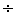 ленты, к-во слоев метод контроля Ф.,И.,О., подпись лица, ответственного за выполнение операционного контроля службы контроля качества 1 2 3 4 5 6 7 8 9 10 11 Укладка и балластировка Укладка и балластировка Укладка и балластировка Укладка и балластировка Укладка и балластировка Укладка и балластировка Укладка и балластировка Укладка и балластировка Выполненные работы по укладке и балластировке соответствуют техническим требованиям и проекту Выполненные работы по укладке и балластировке соответствуют техническим требованиям и проекту Выполненные работы по укладке и балластировке соответствуют техническим требованиям и проекту Примечания Сведения о производственном контроле укладки трубопровода на проектные отметки Сведения о производственном контроле укладки трубопровода на проектные отметки Сведения о производственном контроле укладки трубопровода на проектные отметки Ремонт изоляции после укладки выполнен Ремонт изоляции после укладки выполнен Границы участка Тип, вес балластировочных Шаг пригрузки Ф.,и.,о. подпись Ф.,и.,о. подпись Ф.,и.,о. подпись проектные отметки верха трубы после укладки фактические отметки верха трубы после укладки проверку выполнил, Ф.,И.,О., подпись геодезиста Ф.,И.,О., подпись ответственного исполнителя Ф.,И.,О., подпись представителя технадзора балластировки от км (пк) до км (пк)устройств, удерживающая способность анкерных устройствответственного исполнителяответственного представителя службы контроля качествапредставителя технадзора заказчика12 13 14 15 16 17 18 19 20 21 22 23 Министерство _____________________Форма № 2.15Объединение, трест _______________Основание: ВСН 012-88 (Часть II)__________________________________                     МиннефтегазстройСМУ, СУ, ПМК, КТП ________________Строительство ___________________Участок ___________________________________________________________Объект __________________________Министерство _____________________Форма № 2.16Объединение, трест _______________Основание: ВСН 012-88 (Часть II)__________________________________                     МиннефтегазстройСМУ, СУ, ПМК, КТП ________________Строительство ___________________Участок ___________________________________________________________Объект __________________________Министерство _____________________Форма № 2.18Объединение, трест _______________Основание: ВСН 012-88 (Часть II)__________________________________                     МиннефтегазстройСМУ, СУ, ПМК, КТП ________________Строительство ___________________Участок ___________________________________________________________Объект __________________________Министерство _____________________Форма № 2.19Объединение, трест _______________Основание: ВСН 012-88 (Часть II)__________________________________                     МиннефтегазстройСМУ, СУ, ПМК, КТП ________________Строительство ___________________Участок ___________________________________________________________Объект __________________________Министерство _____________________Форма № 2.20Объединение, трест _______________Основание: ВСН 012-88 (Часть II)__________________________________                     МиннефтегазстройСМУ, СУ, ПМК, КТП ________________Строительство ___________________Участок ___________________________________________________________Объект __________________________Министерство _____________________Форма № 2.21Объединение, трест _______________Основание: ВСН 012-88 (Часть II)__________________________________                     МиннефтегазстройСМУ, СУ, ПМК, КТП ________________Строительство ___________________Участок ___________________________________________________________Объект __________________________Министерство _____________________Форма № 2.22Объединение, трест _______________Основание: ВСН 012-88 (Часть II)__________________________________                     МиннефтегазстройСМУ, СУ, ПМК, КТП ________________Строительство ___________________Участок ___________________________________________________________Объект __________________________Министерство _____________________Форма № 2.23Объединение, трест _______________Основание: ВСН 012-88 (Часть II)__________________________________                     МиннефтегазстройСМУ, СУ, ПМК, КТП ________________Строительство ___________________Участок ___________________________________________________________Объект __________________________Министерство _____________________Форма № 2.24Объединение, трест _______________Основание: ВСН 012-88 (Часть II)__________________________________                     МиннефтегазстройСМУ, СУ, ПМК, КТП ________________Строительство ___________________Участок ___________________________________________________________Объект __________________________Министерство _____________________Форма № 2.25Объединение, трест _______________Основание: ВСН 012-88 (Часть II)__________________________________                     МиннефтегазстройСМУ, СУ, ПМК, КТП ________________Строительство ___________________Участок ___________________________________________________________Объект __________________________Министерство _____________________Форма № 2.26Объединение, трест _______________Основание: ВСН 012-88 (Часть II)__________________________________                     МиннефтегазстройСМУ, СУ, ПМК, КТП ________________Строительство ___________________Участок ___________________________________________________________Объект __________________________Министерство _____________________Форма № 2.27Объединение, трест _______________Основание: ВСН 012-88 (Часть II)__________________________________                     МиннефтегазстройСУПТР ___________________________Строительство ___________________Участок ___________________________________________________________Объект __________________________Начало работ __________ 19____ г.Общая протяженность ___________ кмОкончание работ _______ 19____ г.от ПК _____________ до ПК ________№ Плеть Изоляционные работыИзоляционные работыИзоляционные работыИзоляционные работыИзоляционные работыФутеровочные работыФутеровочные работыБалластировочные работыБалластировочные работыБалластировочные работыПримечания п/п№, протяженность Тип изоляционного материала. Дата проведения работПроконтролированоПроконтролированоПовреждений изоляции на участке не Дата проведения Работы выполнены и приняты. Тип утяжелителейШаг балласта. Общая Работы выполнены и приняты. Наличие согласований на замену плети, мКонструкция покрытияМетод контроляРезультат контроляобнаружено. Подписи: производитель работ и представитель заказчика, датаработПодписи: производитель работ и представитель заказчика, датамассаПодписи: производитель работ и представитель заказчика, дата(указать замену, документ, его №, дату). Подтверждаю: подпись представителя заказчика12345678910111213Министерство _____________________Форма № 2.28Объединение, трест _______________Основание: ВСН 012-88 (Часть II)__________________________________                     МиннефтегазстройСУПТР ___________________________Строительство ___________________Участок ___________________________________________________________Объект __________________________№ п/пПКРасстояние до предыдущей промерной точки, мГлубина воды до проектных черных отметок по оси нитки перехода, мПроектные отметки дна траншеи по чертежу №_______, мФактические отметки дна траншеи, мПримечание1234567Министерство _____________________Форма № 2.29Объединение, трест _______________Основание: ВСН 012-88 (Часть II)__________________________________                     МиннефтегазстройСУПТР ___________________________Строительство ___________________Участок ___________________________________________________________Объект __________________________№ п/пНомера пикетов и плюсовых точек участкаРасстояние между точками промеров, мФактическая глубина заложения трубы в траншею (по верхней образующей трубы), мОтметка верхней образующей трубы, мПроектные отметки по верхней образующей трубы, мПримечание1234567Министерство _____________________Форма № 2.30Объединение, трест _______________Основание: ВСН 012-88 (Часть II)__________________________________                     МиннефтегазстройСУПТР ___________________________Строительство ___________________Участок ___________________________________________________________Объект __________________________Министерство _____________________Форма № 2.31Объединение, трест _______________Основание: ВСН 012-88 (Часть II)__________________________________                     МиннефтегазстройСМУ, СУ, ПМК, КТП _________________Строительство ___________________Участок ___________________________________________________________Объект __________________________Министерство _____________________Форма № 2.32Объединение, трест _______________Основание: ВСН 012-88 (Часть II)__________________________________                     МиннефтегазстройУправление _____________________Строительство ___________________Участок ___________________________________________________________Объект __________________________№ п/пУчастки заземленияПараметры заземленияПараметры заземленияПараметры заземленияПараметры заземленияПараметры заземленияПараметры заземленияПараметры заземленияПараметры заземленияПараметры заземленияПараметры заземлениястержневогостержневогостержневогостержневогостержневогопротяжногопротяжногопротяжногопротяжногопротяжногоМатериалПрофильРазмер, ммКоличество, шт.Глубина заложения, мМатериалПрофильРазмер, ммКоличество, шт.Глубина заложения, мМинистерство _____________________Форма № 2.33Объединение, трест _______________Основание: ВСН 012-88 (Часть II)__________________________________                     МиннефтегазстройУправление _____________________Строительство ___________________Участок ___________________________________________________________Объект __________________________Вид заземления (глубинное, поверхностное, вертикальное, горизонтальное)Марка заземлителей и их взаимное расположение (В 1, 2 ряда, звездой)Количество заземлителей, шт.; расстояние между ними, мГлубина заложения, мТип и длина соединительного кабеля, стальной полосы12345Министерство _____________________Форма № 2.34Объединение, трест _______________Основание: ВСН 012-88 (Часть II)__________________________________                     МиннефтегазстройУправление _____________________Строительство ___________________Участок ___________________________________________________________Объект __________________________№ п/пТип (марка) протекторовКоличество протекторов в установкеГлубина укладки протекторовДата подключения протекторной установки12345Министерство _____________________Форма № 2.35Объединение, трест _______________Основание: ВСН 012-88 (Часть II)__________________________________                     МиннефтегазстройУправление _____________________Строительство ___________________Участок ___________________________________________________________Объект __________________________№ п/пМаркаСечение, мм2Длина, мГлубина, укладки, мПримечание123456Министерство _____________________Форма № 2.36Объединение, трест _______________Основание: ВСН 012-88 (Часть II)__________________________________                     МиннефтегазстройУправление _____________________Строительство ___________________Участок ___________________________________________________________Объект __________________________№ п/пМесто установкиМесто установкиМесто установкиСтойкаСтойкаКонтрольные выводыКонтрольные выводыКонтрольные выводыКонтрольные выводыКонтрольные выводыГлубина прокладки, мПримечаниекмопорапикеттипматериалматериалмаркасечение, мм2длина, ммколичество, шт.1234566789101112Министерство _____________________Форма № 2.37Объединение, трест _______________Основание: ВСН 012-88 (Часть II)__________________________________                     МиннефтегазстройУправление _____________________Строительство ___________________Участок ___________________________________________________________Объект __________________________№ п/п№ документа№ листаКраткое содержание документовПримечание12345Министерство _____________________Форма № 3.1Объединение, трест _______________Основание: ВСН 012-88 (Часть II)__________________________________                     МиннефтегазстройСМУ, СУ, ПМК, КТП __________________Строительство ___________________Участок ___________________________________________________________Объект __________________________Министерство _____________________Форма № 3.2 (рекомендуемая)Объединение, трест _______________Основание: ВСН 012-88 (Часть II)__________________________________                     МиннефтегазстройСМУ, СУ, ПМК, КТП __________________Строительство ___________________Участок ___________________________________________________________Объект __________________________Министерство _____________________Форма № 3.3 (рекомендуемая)Объединение, трест _______________Основание: ВСН 012-88 (Часть II)__________________________________                     МиннефтегазстройСМУ, СУ, ПМК, КТП __________________Строительство ___________________Участок ___________________________________________________________Объект __________________________Министерство _____________________Форма № 3.4 (рекомендуемая)Объединение, трест _______________Основание: ВСН 012-88 (Часть II)__________________________________                     МиннефтегазстройСМУ, СУ, ПМК, КТП __________________Строительство ___________________Участок ___________________________________________________________Объект __________________________№ п/п№ стыка по журналу или Шифр сварщика Дата и способ Заключение о качестве проконтролированного сварного соединенияЗаключение о качестве проконтролированного сварного соединенияЗаключение о качестве проконтролированного сварного соединенияЗаключение о качестве проконтролированного сварного соединенияЗамечания контролирующих лиц по качеству Дата и подпись ответственного лица об устранении нарушенийсварочной схеме, или бригады, контроля (Р, № и Заключение о ПодписиПодписивыполняемого контроля № журнала или схемыфамилия, инициалыГ, М, У)дата выдачигодности (годен, исправить, вырезать, повторный контроль)радиографаначальника или инженера службы контроля качествафизическими методами сварных соединений с указанием фамилии, должности и даты записи12345678910Министерство _____________________Форма № 3.5 (рекомендуемая)Объединение, трест _______________Основание: ВСН 012-88 (Часть II)__________________________________                     МиннефтегазстройСМУ, СУ, ПМК, КТП __________________Строительство ___________________Участок ___________________________________________________________Объект __________________________Обоснование Номер СварщикСварщикДатаДатаСваркаСваркамеханического испытания сварного соединенияконтрольного стыка по журналу сварки или номер катушкиФамилия, инициалыПрисвоенный шифрСваркиМеханические испытанияСпособПоложение12345678ТрубаТрубаГОСТ или ТУ, завод- поставщик труб (дробью)Марка стали, предел прочности по ТУ, кгс/мм2 (дробью)Марка сварочных материаловНомер и дата заключения по проверке качества сварных соединений  физическими методами контроляДиаметр, ммТолщина стенки, мм91011121314ОбразцыОбразцыРезультаты испытанийРезультаты испытанийРезультаты испытанийРезультаты испытанийРезультаты испытанийРезультаты испытанийТип по ГОСТ, ВСНПлощадь поперечного сечения, ммна растяжениена растяжениеВеличина угла загиба в °С расположением корня шваВеличина угла загиба в °С расположением корня шваВеличина угла загиба в °С расположением корня шваРазрывное усилие, кгПредел прочности, кгс/мм2наружувнутрьна ребро15161718192021Место разрушения и обнаруженные дефектыЗаключение по результатам механических испытаний (указать соответствие ТУ или необходимость повторных испытаний)Механические испытания произвел (должность, фамилия, инициалы, подпись)Подпись ответственного представителя производственной службы контроля качества22232425Министерство _____________________Форма № 3.6Объединение, трест _______________Основание: ВСН 012-88 (Часть II)__________________________________                     МиннефтегазстройСМУ, СУ, ПМК, КТП __________________Строительство ___________________Участок ___________________________________________________________Объект __________________________Министерство _____________________Форма № 3.7Объединение, трест _______________Основание: ВСН 012-88 (Часть II)__________________________________                     МиннефтегазстройСУПТР __________________________Строительство ___________________Участок ___________________________________________________________Объект __________________________Министерство _____________________Форма № 3.8Объединение, трест _______________Основание: ВСН 012-88 (Часть II)__________________________________                     МиннефтегазстройУправление _________________________Строительство ___________________Участок ___________________________________________________________Объект __________________________№ позицииОборудованиеТип и техническая характеристикаКоличествоМесто установкиМинистерство _____________________Форма № 3. 9 (рекомендуемая)Объединение, трест _______________Основание: ВСН 012-88 (Часть II)__________________________________                     МиннефтегазстройСМУ, СУ, ПМК, КТП ________________Строительство ___________________Участок ___________________________________________________________Объект __________________________